No. 73	p. 3993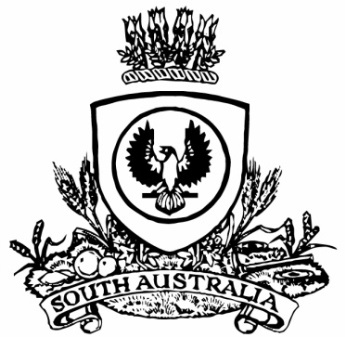 THE SOUTH AUSTRALIANGOVERNMENT GAZETTEPublished by AuthorityAdelaide, Thursday, 11 November 2021ContentsGovernor’s InstrumentsAPPOINTMENTSDepartment of the Premier and CabinetAdelaide, 11 November 2021Her Excellency the Governor in Executive Council has been pleased to appoint the undermentioned to the Board of the Southern Select Super Corporation, pursuant to the provisions of the Public Corporations (Southern Select Super Corporation) Regulations 2012 under the Public Corporations Act 1993:Member: from 1 December 2021 until 8 September 2022Gregory Colin Boulton Member: from 1 December 2021 until 22 July 2023Virginia Deegan Member: from 1 December 2021 until 22 July 2024Richard John Dennis Member: from 1 December 2021 until 1 October 2024William Middleton Griggs Alison Shirley Kimber Presiding Member: from 1 December 2021 until 8 September 2022Gregory Colin Boulton By command,Steven Spence MarshallPremierT&F21/086CSDepartment of the Premier and CabinetAdelaide, 11 November 2021Her Excellency the Governor in Executive Council has been pleased to appoint the undermentioned to the Board of the Environment Protection Authority, pursuant to the provisions of the Environment Protection Act 1993:Member: from 1 April 2022 until 30 September 2022Helen Anne Macdonald By command,Steven Spence MarshallPremier21EWEPACS0007Department of the Premier and CabinetAdelaide, 11 November 2021Her Excellency the Governor in Executive Council has been pleased to appoint the undermentioned to the Legal Practitioners Disciplinary Tribunal, pursuant to the provisions of the Legal Practitioners Act 1981:Member: from 15 November 2021 until 14 November 2024Kerry Emma Clark Charles Anthony Gillam Simon David Ower Michael James Barnett Deputy Presiding Member: from 15 November 2021 until 14 November 2024Simon David Ower By command,Steven Spence MarshallPremierAGO0170-21CSDepartment of the Premier and CabinetAdelaide, 11 November 2021Her Excellency the Governor in Executive Council has been pleased to appoint Helen Louise Dyer as a full-time Commissioner of the Environment, Resources and Development Court of South Australia commencing on 15 November 2021 and designate her as a Commissioner for the purposes of the Court's jurisdiction under the Planning, Development and Infrastructure Act 2016 and the Development Act 1993 - pursuant to Section 10 of the Environment, Resources and Development Court Act 1993, section 232(c) of the Planning, Development and Infrastructure Act 2016 and section 98(c) of the Development Act 1993 (repealed).By command,Steven Spence MarshallPremierAGO0174-21CSEMERGENCY MANAGEMENT ACT 2004 Section 23Approval by the Governor for Extension of a Major Emergency DeclarationRecitalThe State Co-ordinator declared a Major Emergency on 22 March 2020 under section 23(1) of the Emergency Management Act 2004 (the Act) in respect of the outbreak of the human disease named COVID-19 within South Australia (the Declaration).With the advice and consent of the Executive Council and pursuant to section 23(2) of the Act, on the days and for the periods set out below, His Excellency the Governor approved an extension of the Declaration.On 2 April 2020 for a period of 28 days to commence on 4 April 2020.On 30 April 2020 for a period of 28 days to commence on 2 May 2020.On 28 May 2020 for a period of 28 days to commence on 30 May 2020.On 27 June 2020 for a period of 28 days to commence on 27 June 2020.On 23 July 2020 for a period of 28 days to commence on 25 July 2020.On 20 August 2020 for a period of 28 days to commence on 22 August 2020.On 17 September 2020 for a period of 28 days to commence on 19 September 2020.On 15 October 2020 for a period of 28 days to commence on 17 October 2020.On 12 November 2020 for a period of 28 days to commence on 14 November 2020.On 10 December 2020 for a period of 28 days to commence on 12 December 2020.On 6 January 2021 for a period of 28 days to commence on 9 January 2021.On 4 February 2021 for a period of 28 days to commence on 6 February 2021.On 4 March 2021 for a period of 28 days to commence on 6 March 2021.On 1 April 2021 for a period of 28 days to commence on 3 April 2021.On 29 April 2021 for a period of 28 days to commence on 1 May 2021.On 27 May 2021 for a period of 28 days to commence on 29 May 2021.On 24 June 2021 for a period of 28 days to commence 26 June 2021.On 22 July 2021 for a period of 28 days to commence 24 July 2021.On 18 August 2021 for a period of 28 days to commence 21 August 2021.With the advice and consent of the Executive Council and pursuant to section 23(2) of the Act, on the days and for the periods set out below, Her Excellency the Administrator approved an extension of the Declaration.On 16 September 2021 for a period of 28 days to commence 18 September 2021.With the advice and consent of the Executive Council and pursuant to section 23(2) of the Act, on the days and for the periods set out below, Her Excellency the Governor approved an extension of the Declaration.On 14 October 2021 for a period of 28 days to commence 16 October 2021PURSUANT to section 23(2) of the Act and with the advice and consent of the Executive Council, I NOW approve a further extension of the Declaration for a period of 28 days commencing on 13 November 2021.Given under my hand and the Public Seal of South Australia at Adelaide on Thursday, 11 November 2021.The Honourable Frances Jennifer AdamsonGovernorRegulationsSouth AustraliaSuperannuation (Prescribed Authority) Variation Regulations 2021under the Superannuation Act 1988ContentsPart 1—Preliminary1	Short title2	Commencement3	Variation provisionsPart 2—Variation of Superannuation Regulations 20164	Variation of regulation 45—Prescribed authorities etcPart 1—Preliminary1—Short titleThese regulations may be cited as the Superannuation (Prescribed Authority) Variation Regulations 2021.2—CommencementThese regulations come into operation on the day on which they are made.3—Variation provisionsIn these regulations, a provision under a heading referring to the variation of specified regulations varies the regulations so specified.Part 2—Variation of Superannuation Regulations 20164—Variation of regulation 45—Prescribed authorities etcRegulation 45—after paragraph (q) insert:	(r)	Ventia (Australia) Pty Ltd.Note—As required by section 10AA(2) of the Subordinate Legislation Act 1978, the Minister has certified that, in the Minister's opinion, it is necessary or appropriate that these regulations come into operation as set out in these regulations.Made by the Governorwith the advice and consent of the Executive Councilon 11 November 2021No 165 of 2021South AustraliaVoluntary Assisted Dying Regulations 2021under the Voluntary Assisted Dying Act 2021Contents1	Short title2	Commencement3	Interpretation4	Prescribed form—consulting assessment report form5	Prescribed form—contact person appointment form6	Prescribed form—coordinating medical practitioner administration form7	Prescribed form—final review form8	Prescribed form—first assessment report form9	Prescribed form—voluntary assisted dying substance dispensing form10	Prescribed form—voluntary assisted dying substance disposal form11	Prescribed form—written declaration12	Interpreters13	Prescribed form—application for self administration permit14	Prescribed form—application for practitioner administration permit15	Prescribed period for determination of application 16	Prescribed form—voluntary assisted dying permit17	Prescribed secure storage specifications for voluntary assisted dying substance18	Prescribed form—labeling requirements for voluntary assisted dying substance19	Applicants for review of decisions by Tribunal1—Short titleThese regulations may be cited as the Voluntary Assisted Dying Regulations 2021.2—CommencementThese regulations come into operation on the day on which the Voluntary Assisted Dying Act 2021 comes into operation.3—InterpretationIn these regulations, unless the contrary intention appears—Act means the Voluntary Assisted Dying Act 2021.4—Prescribed form—consulting assessment report formFor the purposes of the definition of consulting assessment report form in section 3 of the Act, the prescribed form is the form determined by the Minister and published in the Gazette from time to time.5—Prescribed form—contact person appointment formFor the purposes of the definition of contact person appointment form in section 3 of the Act, the prescribed form is the form determined by the Minister and published in the Gazette from time to time.6—Prescribed form—coordinating medical practitioner administration formFor the purposes of the definition of coordinating medical practitioner administration form in section 3 of the Act, the prescribed form is the form determined by the Minister and published in the Gazette from time to time.7—Prescribed form—final review formFor the purposes of the definition of final review form in section 3 of the Act, the prescribed form is the form determined by the Minister and published in the Gazette from time to time.8—Prescribed form—first assessment report formFor the purposes of the definition of first assessment report form in section 3 of the Act, the prescribed form is the form determined by the Minister and published in the Gazette from time to time.9—Prescribed form—voluntary assisted dying substance dispensing formFor the purposes of the definition of voluntary assisted dying substance dispensing form in section 3 of the Act, the prescribed form is the form determined by the Minister and published in the Gazette from time to time.10—Prescribed form—voluntary assisted dying substance disposal formFor the purposes of the definition of voluntary assisted dying substance disposal form in section 3 of the Act, the prescribed form is the form determined by the Minister and published in the Gazette from time to time.11—Prescribed form—written declarationFor the purposes of the definition of written declaration in section 3 of the Act, the prescribed form is the form determined by the Minister and published in the Gazette from time to time.12—InterpretersFor the purposes of section 7(a) of the Act, the following bodies are prescribed:	(a)	the National Accreditation Authority for Translators and Interpreters Limited;	(b)	Speech Pathology Australia.13—Prescribed form—application for self administration permitFor the purposes of section 65(2)(a) of the Act, the prescribed form is the form determined by the Minister and published in the Gazette from time to time.14—Prescribed form—application for practitioner administration permitFor the purposes of section 66(2)(a) of the Act, the prescribed form is the form determined by the Minister and published in the Gazette from time to time.15—Prescribed period for determination of application For the purposes of section 67(1) of the Act, the prescribed period is 3 business days.16—Prescribed form—voluntary assisted dying permitFor the purposes of section 67(5) of the Act, the prescribed form is the form determined by the Minister and published in the Gazette from time to time.17—Prescribed secure storage specifications for voluntary assisted dying substanceFor the purposes of sections 75(b), 76(c) and 78 of the Act, the prescribed specifications are as follows:	(a)	the locked box must be constructed of steel;	(b)	the locked box must not be easily penetrable;	(c)	the lock on the locked box must be of sturdy construction.18—Prescribed form—labeling requirements for voluntary assisted dying substanceFor the purposes of section 76(2) of the Act, the prescribed form is the form determined by the Minister and published in the Gazette from time to time.19—Applicants for review of decisions by TribunalFor the purposes of section 85(2)(b) of the Act, the following persons and classes of person are prescribed:	(a)	a family member of the person to whom the decision relates;	(b)	any other person who the Tribunal is satisfied has a sufficient interest in the matter.Made by the Governorwith the advice and consent of the Executive Councilon 11 November 2021No 166 of 2021South AustraliaHealth Care (Provision of Data and Statistics) Variation Regulations 2021under the Health Care Act 2008ContentsPart 1—Preliminary1	Short title2	Commencement3	Variation provisionsPart 2—Variation of Health Care Regulations 20084	Variation of regulation 3—Interpretation5	Insertion of regulation 21AA21AA	Provision of health services data and statistics to Minister6	Insertion of regulation 21G21G	Provision of health services data and statistics to MinisterPart 1—Preliminary1—Short titleThese regulations may be cited as the Health Care (Provision of Data and Statistics) Variation Regulations 2021.2—CommencementThese regulations come into operation on 1 July 2022.3—Variation provisionsIn these regulations, a provision under a heading referring to the variation of specified regulations varies the regulations so specified.Part 2—Variation of Health Care Regulations 20084—Variation of regulation 3—InterpretationRegulation 3—after the definition of nurse insert:sentinel event has the same meaning as in the Australian Commission on Safety and Quality in Health Care. Australian Sentinel Event List (version 2): Specifications. Sydney: ACSQHC; 2020.5—Insertion of regulation 21AAAfter regulation 21 insert:21AA—Provision of health services data and statistics to Minister	(1)	The holder of a licence under Part 10 of the Act in respect of a private hospital must provide to the Minister the data specified under subregulation (2) in respect of each month of operation of the private hospital.	(2)	For the purposes of subregulation (1), the Minister may specify any of the following kinds of data:	(a)	data relating to admitted patient care, which may include (without limitation) the health status of admitted patients, health services provided to those patients and health outcomes for those patients;	(b)	data relating to non-admitted patient emergency department care for presentations to an emergency department or emergency health service, which may include (without limitation) the health status of persons presenting to the service, health services provided to those persons and health outcomes for those persons;	(c)	data relating to the occurrence of sentinel events.	(3)	Data required to be provided under this regulation relating to a particular month must be provided—	(a)	in a form and manner acceptable to the Minister; and	(b)	within the period specified by the Minister following the end of that month (which may vary according to the data or other circumstances to which it applies).	(4)	Subject to this regulation, a person must not in any circumstances (including proceedings before any court, tribunal or board) divulge confidential information obtained directly or indirectly as a result of a disclosure made under this regulation.Maximum penalty: $10 000.	(5)	Subregulation (4) does not prevent a person from disclosing confidential information in accordance with an authorisation given by the Chief Executive.	(6)	A person must not, when appearing as a witness in any proceedings before a court, tribunal or board, be asked, and, if asked, is not required to answer, any question directed at obtaining confidential information obtained by that person directly or indirectly as a result of a disclosure made under this regulation and any such information volunteered by such a person is not admissible in any proceedings.6—Insertion of regulation 21GAfter regulation 21F insert:21G—Provision of health services data and statistics to Minister	(1)	The holder of a licence under Part 10A of the Act in respect of a private day procedure centre must provide to the Minister the data specified under subregulation (2) in respect of each month of operation of the private day procedure centre.	(2)	For the purposes of subregulation (1), the Minister may specify any of the following kinds of data:	(a)	data relating to admitted patient care, which may include (without limitation) the health status of admitted patients, health services provided to those patients and health outcomes for those patients;	(b)	data relating to non-admitted patient emergency department care for presentations to an emergency department or emergency health service, which may include (without limitation) the health status of persons presenting to the service, health services provided to those persons and health outcomes for those persons;	(c)	data relating to the occurrence of sentinel events.	(3)	Data required to be provided under this regulation relating to a particular month must be provided—	(a)	in a form and manner acceptable to the Minister; and	(b)	within the period specified by the Minister following the end of that month (which may vary according to the data or other circumstances to which it applies).	(4)	Subject to this regulation, a person must not in any circumstances (including proceedings before any court, tribunal or board) divulge confidential information obtained directly or indirectly as a result of a disclosure made under this regulation.Maximum penalty: $10 000.	(5)	Subregulation (4) does not prevent a person from disclosing confidential information in accordance with an authorisation given by the Chief Executive.	(6)	A person must not, when appearing as a witness in any proceedings before a court, tribunal or board, be asked, and, if asked, is not required to answer, any question directed at obtaining confidential information obtained by that person directly or indirectly as a result of a disclosure made under this regulation and any such information volunteered by such a person is not admissible in any proceedings.Made by the Governorwith the advice and consent of the Executive Councilon 11 November 2021No 167 of 2021South AustraliaHealth Care (Reporting of Cancer) Variation Regulations 2021under the Health Care Act 2008ContentsPart 1—Preliminary1	Short title2	Commencement3	Variation provisionsPart 2—Variation of Health Care Regulations 20084	Variation of regulation 27—Reporting obligations of hospitals or health services incorporating radiotherapy clinics5	Variation of regulation 28—Reporting obligations of pathology laboratoriesPart 1—Preliminary1—Short titleThese regulations may be cited as the Health Care (Reporting of Cancer) Variation Regulations 2021.2—CommencementThese regulations come into operation on 1 July 2022.3—Variation provisionsIn these regulations, a provision under a heading referring to the variation of specified regulations varies the regulations so specified.Part 2—Variation of Health Care Regulations 20084—Variation of regulation 27—Reporting obligations of hospitals or health services incorporating radiotherapy clinics	(1)	Regulation 27(1)(a)—delete paragraph (a) and substitute:	(a)	a patient presenting at the hospital or health service—	(i)	is diagnosed with a cancer of a particular type at the hospital or health service (including where the diagnosis is made in respect of a recurrence of cancer); or	(ii)	first discloses a history of, or is first treated for, a cancer of a particular type at the hospital or health service;	(2)	Regulation 27(2)—after paragraph (f) insert:	(fa)	to the extent known or reasonably ascertainable, the following information as may be required by the Minister to be provided in relation to the cancer or the patient:	(i)	the prognosis of the cancer and the factors affecting the prognosis;	(ii)	details of medical treatment provided to the patient in relation to the cancer at the hospital or health service;	(iii)	details of patient reported outcome measures recorded in connection with the cancer at the hospital or health service;5—Variation of regulation 28—Reporting obligations of pathology laboratoriesRegulation 28—after "copy of the report" insert:along with the information as the Minister may require relating to cancer prognostic tests undertaken by the laboratoryMade by the Governorwith the advice and consent of the Executive Councilon 11 November 2021No 168 of 2021State Government InstrumentsDog Fence Act 1946Declaration of Ratable LandPURSUANT to section 25(1) of the Dog Fence Act 1946, the Dog Fence Board hereby declares that, for the financial year ending 30 June 2022, any land holding of more than 10 square kilometres situated inside the Dog Fence is ratable land.This declaration does not apply to Lake Torrens National Park or Lake Gairdner National Park.Dated: 11 November 2021Geoff PowerChair, Dog Fence BoardDog Fence Act 1946Declaration of RatePURSUANT to section 25(2) of the Dog Fence Act 1946, the Dog Fence Board, with the approval of the Minister for Primary Industries and Regional Development, hereby declares, for the financial year ending 30 June 2022, the following rates on ratable land and minimum amounts payable by way of rates, namely:Rates No rate shall apply to any portion of a land holding situated inside the Counties or Hundreds identified in Column A of Table 1. A rate of $1.70 per square kilometre shall apply to any portion of a land holding situated inside those Hundreds identified in Column B of Table 1. A rate of $2.00 per square kilometre shall apply to any portion of a land holding which falls outside the Counties or Hundreds identified in Table 1.Minimum Amount Payable No minimum amount is payable by way of rates for any land holding which falls entirely within the “Counties” or “Hundreds” identified in Column A of Table 1.A minimum amount of $245 is payable by way of rates for any land holding which falls entirely within the “Hundreds” identified in Column B of Table 1. A minimum amount of $475 is payable by way of rates for any land holding which falls entirely outside the “Counties” or “Hundreds” identified in Table 1.Where a land holding is subject to more than one rate, the minimum amount payable by way of rates is the minimum amount payable that applies to the portion of the land holding that is the greatest portion of the entire land holding (as a % of the total landholding).Table 1Dated: 11 November 2021Geoff PowerChair, Dog Fence BoardELECTORAL ACT 1985Part 6 - Registration of Political PartiesNotice is hereby given, pursuant to Section 42 of the Electoral Act 1985, that I have this day registered the following political party:Name of Party	Australian Family PartyAbbreviation of Party Name	Aust Family PartyDated: 11 November 2021Mick SherryElectoral CommissionerEnvironment Protection Act 1993Section 68 Revocation of Approval of Category B ContainersI, Nicholas Stewart, Delegate of the Environment Protection Authority (‘the Authority’), pursuant to section 68 of the Environment Protection Act, 1993 (SA) (‘the Act’) hereby revoke the approvals of the classes of category B containers sold in South Australia as identified by reference to the following matters, which are described in the first 4 columns of Schedule 1 of this Notice(a)	the product which each class of containers shall contain;(b)	the size of the containers;(c)	the type of containers;(d)	the name of the holders of these approvalsThese approvals are revoked as the Authority is satisfied that the waste management arrangement between the approval holder and the party named in column 5 of Schedule 1 of this Notice has been cancelled.Dated: 11 November 2021Nicholas StewartTeam Leader, Container Deposit Legislation and Delegate of the Environment Protection AuthoritySchedule 1Fisheries Management Act 2007Part 6Fisheries Management (Miscellaneous Research Fishery) Regulations 2013Permit for Commercial Research Fishing ActivitiesPermit issued pursuant to the Fisheries Management Act 2007, Part 6, and the Fisheries Management (Miscellaneous Research Fishery) Regulations 2013.Permit Number	MRP016Permit holder	Goolwa PipiCo Pty Ltd	Mr Thomas S Robinson	50 Hill Street	PORT ELLIOT  SA  5212Project title	‘Improving the sustainability and efficiency of the South Australian Pipi Fishery: Understanding the impacts of translocating stock not suitable for commercial sale (small Pipi’s) outside of harvest areas’.Activity 	The take, translocation and release of Pipi (Donax deltoids) within Marine Fishing Area (MFA) blocks 45 and 46. Duration 	This permit is valid from the date of issue until 30 September 2024 inclusive, subject to yearly review.Location	Coastal waters of the State, within Marine Fishing Areas 45 and 46 (10 to 50 kilometres from the Murray Mouth).Marine Fishing Area 45	The waters contained within and bounded by a line commencing at point 35°38’4.773”S, 138°30’0.000”E on the line of Mean High Water Spring, then easterly to point 35°37’3.858”S, 139°0’0.000”E, then southerly to point 36°0’0.000”S, 139°0’0.000”E, then westerly to point 36°0’0.000”S, 138°30’0.000”E, then northerly back up to point 35°38’4.773”S, 138°30’0.000”E.Marine Fishing Area 46	The waters contained within and bounded by a line commencing at point 35°37’3.858”S, 139°0’0.000”E on the line of Mean High Water Spring, then south easterly to point 36°0’0.000”S, 139°29’2.272”E, then westerly to point 36°0’0.000”S, 139°0’0.000”E, then northerly back up to point 35°37’3.828”S, 139°0’0.000”E.ConditionsThis permit is issued subject to the following conditions. Failure to adhere to the conditions may constitute an offence which can result in the issue of an expiation notice, revocation of the permit or legal proceedings.  Section 55 of the Fisheries Management Act 2007 provides a maximum penalty of up to $10,000. The permit holder must not contravene or fail to comply with the requirements under the Fisheries Management Act 2007 or any regulations made under that Act, except where specifically provided for by this permit. This notice does not purport to override the provisions or operation of any other Act including, but not limited to, the Marine Parks Act 2007, the National Parks and Wildlife Act 1972 and the Adelaide Dolphin Sanctuary Act 2005. The permit holder and her nominated agent must comply with any relevant regulations, permits, requirements and directions from the Department for Environment and Water when undertaking activities within a marine park, national park or specially protected area.This permit operates together with Ministerial Exemption number ME9903169.ObligationsThe permit holder may undertake the permitted activity assisted by nominated agents. This permit applies to holders of Lakes and Coorong Fishery licences L08, L33 and L45. The permit holder will be deemed responsible for the conduct of all persons conducting the authorised research activities. Any person conducting research activities under this authorisation must be provided with a copy of this authorisation, which they have signed as an indication that they have read and understand the conditions of the authorisation. The Permit holder or his agents must have a copy of this permit present at all times during the permitted activity and must produce the copy if requested by a Fisheries Officer.  The permit holder or its agents must notify the Department of Primary Industries and Regions (PIRSA) before any change to the activity, contact, address or business details during the term of this permit. The permit may be varied to reduce the term within which activities may be undertaken following consideration of fishery independent surveys conducted by the South Australian Research and Development Institute (SARDI) each year and the advice included within the yearly advice note by SARDI to assist setting the total allowable commercial catch (TACC) for the Pipi fishery, provided to PIRSA in May each year.ActivityThe permit holder or registered agent may only take, translocate and release Pipi (Donax deltoids) pursuant to this permit. For purposes of this permit only Pipi between 30 – 39 mm may be taken and translocated within marine fishing areas 45 and 46.All Pipi taken pursuant to this permit must be returned to the water within the specified translocation area, within marine fishing areas 45 and 46 on the same day they are taken, before leaving the Younghusband Peninsula. The permit holder or his agent may only use Cockle rakes of lawful specification to undertake the permitted activity. The undersized and small Pipi are to be bagged directly off the grading machine, kept separate and tied with a metal tie until deposited in the translocation area. 50 percent of the undersized and small Pipi biomass harvested are to be returned to the original place of collection immediately. The permit holder or nominated agent must complete and submit an electronic report to PIRSA using the Deckhand Logbook Software application, directly following the conclusion of daily fishing activities. In the event the report cannot be submitted by the electronic reporting app the permit holder or nominated agent must complete a ‘Research Data Form’ and submit to PIRSA before the 15th day of the following month. For the purpose of this permit all lines are geodesics based on the Geocentric Datum of Australia 2020 (GDA2020). GDA2020 has the same meaning as in the National Measurement (Recognized-Value Standard of Measurement of Position) Determination 2017 made under section 8A of the National Measurement Act 1960 of the Commonwealth. All co-ordinates are expressed in terms of GDA2020.Dated: 5 November 2021Prof Gavin BeggExecutive DirectorFisheries and AquacultureDelegate of the Minister for Primary Industries and Regional DevelopmentFISHERIES MANAGEMENT ACT 2007Section 115Ministerial Exemption: ME9903169TAKE NOTICE that pursuant to section 115 of the Fisheries Management Act 2007 (the Act), I Professor Gavin Begg, Executive Director Fisheries and Aquaculture, delegate of the Minister for Primary Industries and Regional Development, hereby exempt Mr Tom Robinson of Goolwa Pipi Co of 50 Hill Street Pt Elliot (the ‘exemption holder’), and his nominated agents, from Section 70 and section 78(2)(a)(iii) of the Fisheries Management Act 2007 and Regulation 3, clause 8 of Schedule 2 of the Fisheries Management (General) Regulations 2017, in that the exemption holder shall not be guilty of an offence when taking and releasing Pipi (Donax spp) that are less than 3.5 cm from waters as described in Schedule 1, pursuant to miscellaneous research fishery permit MRP016 subject to the conditions specified in Schedule 2 from 12.01 am on 6 November 2021 to 11:59 pm on 5 November 2022, unless varied or revoked earlier. This Ministerial Exemption is granted to allow the activity permitted under MRP016.Schedule 1Coastal waters of the State within Marine Fishing Areas 45 and 46 (10 to 50 kilometres from the Murray Mouth), excluding sanctuary and restricted access zones of marine parks (unless otherwise authorised under the Marine Parks Act 2007). Marine Fishing Area 45:	The waters contained within and bounded by a line commencing at point 35°38’4.773”S, 138°30’0.000”E on the line of Mean High Water Spring, then easterly to point 35°37’3.858”S, 139°0’0.000”E, then southerly to point 36°0’0.000”S, 139°0’0.000”E, then westerly to point 36°0’0.000”S, 138°30’0.000”E, then northerly back up to point 35°38’4.773”S, 138°30’0.000”E.Marine Fishing Area 46:	The waters contained within and bounded by a line commencing at point 35°37’3.858”S, 139°0’0.000”E on the line of Mean High Water Spring, then south easterly to point 36°0’0.000”S, 139°29’2.272”E, then westerly to point 36°0’0.000”S, 139°0’0.000”E, then northerly back up to point 35°37’3.828”S, 139°0’0.000”E.Schedule 2The permit holder may undertake the permitted activity assisted by nominated agents. This permit applies to holders of Lakes and Coorong Fishery licences L08, L33 and L45.The exemption holder or nominated agent may take and possess Pipi that are less than 3.5 cm in length when undertaking an activity permitted in accordance with Miscellaneous Research Fishing Permit MRP016.The exemption holder must record all Pipi taken within the terms of this notice using the Deckhand Logbook Software or the Research Data Form provided in conjunction with MRP016 before relocating Pipi from each day fishing occurs. The recorded information must be provided to the Department of Primary Industries and Regions (PIRSA) within 28 days of making the record. While engaging in the exempted activity, the exemption holder and nominated agent must be in possession of a copy of this exemption. The exemption must be produced to a PIRSA Fisheries Officer, if requested.The exemption holder or nominated agent must not contravene or fail to comply with the Fisheries Management Act 2007 or any regulations made under that Act, except where specifically exempted by this notice.This notice does not purport to override the provisions or operation of any other Act including, but not limited to, the Marine Parks Act 2007, the National Parks and Wildlife Act 1972 and the Adelaide Dolphin Sanctuary Act 2005. The exemption holder and her nominated agent must comply with any relevant regulations, permits, requirements and directions from the Department for Environment and Water when undertaking activities within a marine park, national park or specially protected area.For the purpose of this notice all lines are geodesics based on the Geocentric Datum of Australia 2020 (GDA2020). GDA2020 has the same meaning as in the National Measurement (Recognized-Value Standard of Measurement of Position) Determination 2017 made under section 8A of the National Measurement Act 1960 of the Commonwealth. All co-ordinates are expressed in terms of GDA2020.Dated: 5 November 2021Prof Gavin BeggExecutive DirectorFisheries and AquacultureDelegate of the Minister for Primary Industries and Regional DevelopmentFISHERIES MANAGEMENT ACT 2007Section 115Ministerial Exemption: ME9903171TAKE NOTICE that pursuant to section 115 of the Fisheries Management Act 2007 (the Act), Dr Scotte Wedderburn, of the School of Biological Sciences, University of Adelaide SA 5005 (the ‘exemption holder’), or his nominated agents are exempt from Sections 70 and 71(2) of the Fisheries Management Act 2007 and regulation 5, clauses 72(b), 74 and 75 of Schedule 6 of the Fisheries Management (General) Regulations 2017 but only insofar as he may use the fishing gear specified in Schedule 1, in the waters specified in Schedule 2, subject to the conditions specified in Schedule 3, from 9 November 2021 until 8 November 2022, unless varied or revoked earlier.Schedule 1Up to 12 fyke nets that are consistent with the following dimensions:Having a single 6 m wing, 5 mm half mesh, 60 cm front hoop.Schedule 2In wetland habitats associated with Lake Albert and Lake Alexandrina, South Australia.Schedule 3The exemption holder will be deemed responsible for the conduct of all persons conducting the exempted activities under this notice. Any person conducting activities under this exemption must be provided with a copy of this notice, which they must have signed as an indication that they have read and understand the conditions under it.The nominated agents pursuant to this exemption are Thomas Barnes and Colin Bailey of the University of Adelaide.Subject to the requirements for noxious fish under this notice, the exemption holder may only catch fish for the purposes of identification and recording and thereafter they must be immediately returned to the water in the location where they were caught.Noxious fish captured during the exempted activity must not be returned to the water and must be humanely destroyed.A maximum of three (3) fyke nets may be set at any one site but must be retrieved the following morning.Fyke nets must be deployed with a minimum of two floats >10 cm diameter in the cod end (final chamber) to permit surface access for air-breathing by-catch. The exempted activity may only occur where it is consistent with authorised activities under Scientific Research permit Q26018-12 issued under the National Parks and Wildlife Act 1972.Any equipment used to collect and hold fish during the exempted activity must be decontaminated prior to and after undertaking the research activities.At least 1 hour before conducting activities under this exemption, the exemption holder or nominated agent must contact the Department of Primary Industries and Regions (PIRSA) Fishwatch on 1800 065 522 and answer a series of questions about the exempted activity. The exemption holder will need to have a copy of this notice in their possession at the time of making the call, and be able to provide information about the area and time of the exempted activity, the vehicles and/or boats involved, the number of persons assisting with undertaking the exempted activity and other related questions.The exemption holder must provide a report in writing detailing the activities carried out pursuant to this notice to the Executive Director, Fisheries and Aquaculture (GPO Box 1625, ADELAIDE SA 5001) within 30 days of the expiry of this exemption that includes the following details:the date and location of sampling;the gear used;the number and description of all species collected;any interaction with protected species and marine mammals; andother information regarding size, breeding or anything deemed relevant or of interest that is able to be volunteered.While engaging in the exempted activity, the exemption holder must be in possession of a copy of this exemption. Such exemption must be produced to a PIRSA Fisheries Officer if requested. The exemption holder must not contravene or fail to comply with the Fisheries Management Act 2007 or any regulations made under that Act, except where specifically exempted by this notice.This notice does not purport to override the provisions or operation of any other Act including, but not limited to, the River Murray Act 2003. The exemption holder must comply with any relevant regulations, permits, requirements and directions from the Department for Environment and Water when undertaking activities within a specially protected area.Dated: 8 November 2021Prof Gavin BeggExecutive DirectorFisheries and AquacultureDelegate of the Minister for Primary Industries and Regional DevelopmentFISHERIES MANAGEMENT ACT 2007Section 115Exemption number ME9903178TAKE NOTICE that pursuant to section 115 of the Fisheries Management Act 2007, Professor Stephen Donnellan of the South Australian Museum, North Terrace, Adelaide, South Australia, (the “exemption holder”), or a person acting as his agent, is exempt from section 70 and 72(2)(c) of the Fisheries Management Act 2007; and regulation 5, and clauses 39(a), 42, 74, 97, 113 and 116 of Schedule 6 of the Fisheries Management (General) Regulations 2017, insofar as the exemption holder will not be guilty of an offence for the purposes of conducting research activities that include the taking of voucher specimens of aquatic resources in the waters described in Schedule 1, using the equipment specified in Schedule 2, subject to the conditions specified in Schedule 3, from 10 November 2021 until 9 November 2022, unless varied or revoked earlier.Schedule 1South Australian coastal waters of the Fowlers Bay area, Davenport Creek and the Nuyts Archipelago Marine Park, including intertidal “rocky” reefs but excluding Sanctuary and Restricted Access zones of any marine park unless authorised under the Marine Parks Act 2007 and aquatic reserves unless otherwise authorised under the Fisheries Management Act 2007.Schedule 2Equipment:6 Bait traps (up to 30 cm x 30 cm x 60 cm)1 Plankton net (maximum of 0.8 m in length, 300 mm diameter)1 Seine Net (maximum of 16 m in length with 5 mm mesh)6 x Opera House Traps (5 mm mesh size with maximum measurement of 680 mm x 450 mm x 200 mm)Schedule 3The exemption holder will be deemed responsible for the conduct of all persons conducting the exempted activities under this notice. Any person conducting activities under this exemption must be provided with a copy of this notice, which they must have signed as an indication that they have read and understand the conditions under it.The exemption holder or their agent/s may collect and retain voucher specimens of marine vertebrate and invertebrate fish species up to a maximum of ten individuals of any species per location.All native vertebrate and invertebrate fish species other than those retained consistent with condition 1 must be either returned to the water on completion of scientific evaluation or lodged with the South Australian Museum. All non-native fish must be destroyed and disposed of appropriately.The specimens collected by the exemption holders or their agent/s are to be used for scientific purposes only and must not be sold.The nominated agents of the exemption holder are the following staff of the South Australian Museum: Dr Rachael King – SA MuseumDr Andrea Crowther – SA MuseumDr Matthew Shaw – SA MuseumMs Shirley Sorokin – SA MuseumMs Sabine Dittmann – Flinders UniversityRyan Baring – Flinders UniversityThe exemption holder or nominated agents may be assisted by two other employees or authorised volunteers of the SA Museum or Flinders University when undertaking the exempted activity but only whilst in the presence of the exemption holder or a nominated agent and while working under their direction. Before conducting the exempted activity, the exemption holder or nominated agent must contact the Department of Primary Industries and Regions (PIRSA) on 1800 065 522 (FISHWATCH) and answer a series of questions about the exempted activity. You will need to have a copy of your exemption with you at the time of making the call and be able to provide information about the area and time of the exempted activity, the vehicles and/or boats involved, the number of agents undertaking the exempted activity and other related issues. The exemption holder must provide a report in writing detailing the outcomes of the research and the collection of organisms pursuant to this notice to the Executive Director, Fisheries and Aquaculture (GPO Box 1625, ADELAIDE SA 5001) within 14 days of the last collection activity pursuant to this exemption, or within 14 days of the expiry of this permit if no collection has occurred giving the following details:the date and time of collection; andthe description of all species collected; andthe number of each species collected.While engaging in the exempted activity, the exemption holder must be in possession of a copy of this notice. Such notice must be produced to a Fisheries Officer if requested.The exemption holder must not contravene or fail to comply with the Fisheries Management Act 2007 or any regulations made under that Act, except where specifically exempted by this notice.This notice does not purport to override the provisions or operation of any other Act including, but not limited to, the Marine Parks Act 2007 and the Agricultural and Veterinary Products (Control of Use) Act 2002. The exemption holder and his agents must comply with any relevant regulations, permits, requirements and directions from the Department for Environment and Water when undertaking activities within a marine park.Dated: 9 November 2021Prof Gavin BeggExecutive DirectorFisheries and AquacultureDelegate of the Minister for Primary Industries and Regional DevelopmentFisheries Management (Prawn Fisheries) Regulations 2017Variation of Prohibited Fishing Activities—Spencer Gulf Prawn Fishery LicenceTAKE NOTE that pursuant to regulation 10 of the Fisheries Management (Prawn Fisheries) Regulations 2017, the notice dated 28 September 2021 on page3654 of the South Australian Government Gazette on 30 September 2021 prohibiting fishing activities in the Spencer Gulf Prawn Fishery, is hereby varied such that it will not be unlawful for a person fishing pursuant to a Spencer Gulf Prawn Fishery licence to use prawn trawl nets in the areas specified in Schedule 1, during the period specified in Schedule 2, and under the conditions specified in Schedule 3 Schedule 1The waters of the Spencer Gulf Prawn Fishery:Except the Northern Closure area, which is defined as the area north of the following index points:Except the Wallaroo Closure area, which is defined as the waters contained within the following index points:Except the Southern area, which is defined as the waters contained within the following index points:Except the Wardang Closure area, which is defined as the waters contained within the following index points:Except the Corny closure area, which is defined as the waters within and bounded by the following closure index points:Except the Jurassic Park closure area, which is defined as the waters contained within the following closure index points:Except the Illusions closure area, which is defined as the waters contained within the following closure index points:Except the Estelle Star closure area, which is defined as the waters contained within the following closure index points:Schedule 2Commencing at sunset on 5 November 2021 and ending at sunrise on the 13 November 2021.Schedule 3The coordinates in Schedule 1 are defined as degrees decimal minutes and are based on the World Geodetic System 1984 (WGS 84).No fishing activity may be undertaken between the prescribed times of sunrise and sunset for Adelaide (as published in the South Australian Government Gazette pursuant to the requirements of the Proof of Sunrise and Sunset Act 1923) during the period specified in Schedule 2.Based on the best information available from the fleet, fishing must cease in an area in the Mid/North Gulf if the average prawn bucket count exceeds 260 prawns per 7kg; or in an area in the Southern Gulf if the average prawn bucket count exceeds 260 prawns/7kg or in the whole area when a total catch of 375 tonnes has been landed.No fishing activity may occur without the authorisation of Coordinator at Sea, Ashley Lukin, or other nominated Coordinator at Sea appointed by the Spencer Gulf and West Coast Prawn Fishermen’s Association.The authorisation of the Coordinator at Sea must be in writing, signed and record the day, date and permitted fishing area within the waters of Schedule 1 in the form of a notice sent to the fishing fleet or vary an earlier authorisation issued by the Coordinator at Sea.The Coordinator at Sea must cause a copy of any authorisation for fishing activity or variation of same, made under this notice to be emailed to the Prawn Fisheries Manager immediately after it is made.The Spencer Gulf and West Coast Prawn Fishermen’s Association must keep records of all authorisations issued pursuant to this notice.Dated: 5 November 2021Ashley LukinCoordinator at Sea, Spencer Gulf & West Coast Prawn Fishermen’s Association Inc.Delegate of the Minister for Primary Industries and Regional DevelopmentHousing Improvement Act 2016Rent Control RevocationsWhereas the Minister for Human Services Delegate is satisfied that each of the houses described hereunder has ceased to be unsafe or unsuitable for human habitation for the purposes of the Housing Improvement Act 2016, notice is hereby given that, in exercise of the powers conferred by the said Act, the Minister for Human Services Delegate does hereby revoke the said Rent Control in respect of each property. Dated: 11 November 2021Craig ThompsonHousing Regulator and RegistrarHousing Safety Authority, SAHA (Delegate of Minister for Human Services)LAND ACQUISITION ACT 1969Section 16Form 5 – Notice of Acquisition1.	Notice of acquisitionThe Commissioner of Highways (the Authority), of 50 Flinders Street, Adelaide SA 5000, acquires the following interests in the following land:Comprising an estate in fee simple in that piece of land being portion of Section 119 in the Hundred of Comaum comprised in Certificate of Title Volume 5899 Folio 473, and being the whole of the land identified as Allotment 11 in D127626 lodged in the Lands Titles Office This notice is given under section 16 of the Land Acquisition Act 1969.2.	CompensationA person who has or had an interest consisting of native title or an alienable interest in the land that is divested or diminished by the acquisition or the enjoyment of which is adversely affected by the acquisition who does not receive an offer of compensation from the Authority may apply to the Authority for compensation.2A.	Payment of professional costs relating to acquisition (section 26B)If you are the owner in fee simple of the land to which this notice relates, you may be entitled to a payment of $10 000 from the Authority for use towards the payment of professional costs in relation to the acquisition of the land. Professional costs include legal costs, valuation costs and any other costs prescribed by the Land Acquisition Regulations 2019.3.	InquiriesInquiries should be directed to:Daniel Tuk	GPO Adelaide  SA  5001Telephone: (08) 7109 7133Dated: 8 November 2021The Common Seal of the COMMISSIONER OF HIGHWAYS was hereto affixed by authority of the Commissioner in the presence of:Rocco CarusoManager, Property Acquisition (Authorised Officer)Department for Infrastructure and TransportDIT 2021/02625/01LAND ACQUISITION ACT 1969Section 16Form 5 – Notice of Acquisition1.	Notice of acquisitionThe Commissioner of Highways (the Authority), of 50 Flinders Street, Adelaide SA 5000, acquires the following interests in the following land:Comprising an estate in fee simple in that piece of land being portion of Allotment 41 in Deposited Plan No 21097 comprised in Certificate of Title Volume 6149 Folio 657, and being the whole of the land identified as Allotment 12 in D127626 lodged in the Lands Titles Office subject to easement marked B created by TG 9585764This notice is given under section 16 of the Land Acquisition Act 1969.2.	CompensationA person who has or had an interest consisting of native title or an alienable interest in the land that is divested or diminished by the acquisition or the enjoyment of which is adversely affected by the acquisition who does not receive an offer of compensation from the Authority may apply to the Authority for compensation.2A.	Payment of professional costs relating to acquisition (section 26B)If you are the owner in fee simple of the land to which this notice relates, you may be entitled to a payment of $10 000 from the Authority for use towards the payment of professional costs in relation to the acquisition of the land. Professional costs include legal costs, valuation costs and any other costs prescribed by the Land Acquisition Regulations 2019.3.	InquiriesInquiries should be directed to:Daniel Tuk	GPO Adelaide  SA  5001Telephone: (08) 7109 7133Dated: 8 November 2021The Common Seal of the COMMISSIONER OF	HIGHWAYS was hereto affixed by authority of the Commissioner in the presence of:Rocco CarusoManager, Property Acquisition (Authorised Officer)Department for Infrastructure and TransportDIT 2021/02625/01LAND ACQUISITION ACT 1969Section 16Form 5 – Notice of Acquisition1.	Notice of acquisitionThe Commissioner of Highways (the Authority), of 50 Flinders Street, Adelaide SA 5000, acquires the following interests in the following land:Comprising an unencumbered estate in fee simple in that piece of land being portion of Allotment 260 in Filed Plan No 164083 comprised in Certificate of Title Volume 5792 Folio 354, and being the whole of the land identified as Allotment 201 in D127757 lodged in the Lands Titles Office This notice is given under section 16 of the Land Acquisition Act 1969.2.	CompensationA person who has or had an interest consisting of native title or an alienable interest in the land that is divested or diminished by the acquisition or the enjoyment of which is adversely affected by the acquisition who does not receive an offer of compensation from the Authority may apply to the Authority for compensation.2A.	Payment of professional costs relating to acquisition (section 26B)If you are the owner in fee simple of the land to which this notice relates, you may be entitled to a payment of $10 000 from the Authority for use towards the payment of professional costs in relation to the acquisition of the land. Professional costs include legal costs, valuation costs and any other costs prescribed by the Land Acquisition Regulations 2019.3.	InquiriesInquiries should be directed to:Chris SouthamGPO Adelaide  SA  5001Telephone: (08) 8343 2574Dated: 9 November 2021The Common Seal of the COMMISSIONER OF	HIGHWAYS was hereto affixed by authority of the Commissioner in the presence of:Rocco CarusoManager, Property Acquisition (Authorised Officer)Department for Infrastructure and TransportDIT 2020/16853/01LANDSCAPE SOUTH AUSTRALIA ACT 2019Declaration of Penalty in Relation to the Unauthorised or Unlawful Taking of Water 
from the River Murray Prescribed WatercoursePURSUANT to Section 88(1) of the Landscape South Australia Act 2019 (‘the Act’), I, Ben Bruce, delegate of the Minister for Environment and Water and Minister to whom the Act is committed, hereby declare that the following penalties are payable in relation to the unauthorised or unlawful taking or use of water during the consumption period that corresponds to the accounting period defined in Column 1 of Schedule 1:Where a person who is the holder of a water allocation takes water from the River Murray Prescribed Watercourse in excess of the amount available under the allocation, the penalty declared pursuant to Section 88(1)(a) is:the corresponding rate in Column 2 of Schedule 1 to this notice for all water taken in excess of the amount available under the allocation endorsed on the relevant instrument under the terms of the water licence to which the allocation is attributable, up to and including 500,000 kilolitres; andthe corresponding rate in Column 3 of Schedule 1 to this notice for all water taken in excess of the quantity of water referred to in paragraph (a) above 500,000 kilolitres.Where a person who is authorised under section 105 of the Act takes water from the River Murray Prescribed Watercourse that exceeds the amount authorised under the terms of that authorisation the penalty declared pursuant to Section 88(1)(e) is:the corresponding rate in Column 2 of Schedule 1 to this notice for all water taken in excess of the amount authorised by a notice under Section 105 of the Act, up to and including 500,000 kilolitres; andthe corresponding rate in Column 3 of Schedule 1 to this notice for all water taken in excess of the quantity referred to in paragraph (a) above 500,000 kilolitres.Where water is taken from the River Murray Prescribed Watercourse by a person who is not the holder of a water management authorisation or who is not authorised under Section 105 of the Act to take the water, the penalty declared under Section 88(1)(e) is the corresponding rate in Column 4 of Schedule 1 to this notice per kilolitre of water determined or assessed to have been taken in accordance with Section 79 of the Act.Where a person takes water from the River Murray Prescribed Watercourse in excess of the amount authorised for use under Section 109 of the Act the penalty declared pursuant to Section 88(1)(f) is:the corresponding rate in Column 2 of Schedule 1 to this notice for all water taken in excess of the amount authorised for use by a notice under Section 109 of the Act, up to and including 500,000 kilolitres; and the corresponding rate in Column 3 of Schedule 1 to this notice for all water taken in excess of the quantity referred to in paragraph (a) above 500,000 kilolitres.Where water is taken from the River Murray Prescribed Watercourse subject to a notice under Section 109 of the Act by a person who is not authorised to use the water the penalty declared under Section 88(1)(f) is the corresponding rate in Column 4 of Schedule 1 to this notice per kilolitre of water determined or assessed to have been taken in accordance with Section 79 of the Act.Where a person may be subject to more than one penalty under Section 88, the penalty that is the greater shall be imposed.Schedule 1Penalties for overuse from the River Murray Prescribed Watercourse 1 October 2021 to 31 December 2021 inclusive:Unit of measure kL is the abbreviation of kilolitre.For the purposes of this notice:‘the River Murray Prescribed Watercourse’ means the watercourses and lakes declared to be the River Murray Proclaimed Watercourse by proclamation under Section 25 of the Water Resources Act 1976 (see Gazette 10 August 1978, p. 467)‘accounting period’ is part of a financial year, in respect of which a levy (including a penalty charge for water taken in excess of allocation) is payable.‘consumption period’ means a period of approximately the same length as the accounting period that commences or terminates during the accounting period and in respect of which the quantity of water is measured by meter readings.Words used in this notice that are defined in the Act shall have the meanings as set out in the Act.Dated: 5 November 2021Ben BruceExecutive Director, Water and River MurrayDepartment for Environment and WaterDelegate of the Minister for Environment and WaterLandscape South Australia Act 2019Section 93(3)Notice of Contribution to be made by the Green Adelaide Board to the Landscape Priorities Fund Pursuant to subsection 93(3) of the Landscape South Australia Act 2019 (the Act) I, David Speirs, Minister for Environment and Water, hereby designate, for the purposes of payment into the Landscape Priorities Fund in accordance with subsection 93(2)(d) and (e) of the Act:15% as the percentage of contributions received by the Green Adelaide Board under Part 5 Division 1 Subdivision 1 of the Act; and15% as the percentage of the amount that would otherwise be payable to the Green Adelaide Board under section 89(1)(a)(ii)(A). This notice has effect in relation to each financial year, commencing on 1 July 2021, until varied by a subsequent notice.Dated: 29 August 2021David SpeirsMinister for Environment and WaterLOCAL GOVERNMENT ACT 1999Section 302b Public Health Emergency: Electronic Participation in Council Meetings (No 5)On 15 March 2020, the Chief Executive of the Department for Health and Wellbeing in the State of South Australia, pursuant to section 87 of the South Australian Public Health Act 2011, declared that an emergency which threatens to cause the death of, or injury or other damage to the health of any person is occurring or about to occur in relation to the transmission of COVID-19, and declared the emergency to be a public health emergency.On 22 March 2020, the State Co-ordinator for the State of South Australia declared, pursuant to section 23 of the Emergency Management Act 2004, that a Major Emergency is occurring in respect of the outbreak of the Human Disease named COVID-19 within South Australia.On the basis that a relevant declaration has been made in relation to a public health emergency and being satisfied that variation or suspension of the provisions specified in Schedule 1 to this notice is reasonably necessary as a result of the emergency, I, Vickie Ann Chapman, Minister for Planning and Local Government, in the State of South Australia, in accordance with section 302B of the Local Government Act 1999 (“the Act”) hereby:revoke the Public Health Emergency Notice: Electronic Participation in Council Meetings (No 1); andvary or suspend the operation of the specified provisions of the Act as set out in Schedule 1 to this notice, subject to any conditions specified in this notice including in accordance with any alternative requirements, arrangements or procedures as provided for in this notice. CitationThis notice may be cited as the Electronic Participation in Council Meetings Notice (No 5) 2021.DefinitionsIn this notice—Act means the Local Government Act 1999;electronic means includes a telephone, computer or other electronic device used for communication;regulations means the Local Government (Procedures at Meetings) Regulations 2013.ApplicationThis notice applies to all councils, except the District Council of Coober Pedy, constituted under the Act including, for the avoidance of doubt, the Adelaide City Council.Schedule 1—Provisions of the Act and Regulations Varied or Suspended (Section 302B(1) of Act)CONDITIONSThe variation of the operation of sections 85 and 86 of the Act is subject to the following condition:Where—a council member is to participate in a council meeting by electronic means; andthe electronic means has the functionality to allow the council member to participate in the meeting by being heard but not seen or by being both seen and heard; andthe electronic means of the council has the functionality to allow the council member to be heard but not seen or to be both seen and heard,the member must participate by being both seen and heard.This notice operates from the date of publication in the South Australian Government Gazette.This notice has effect for the period specified in section 302B(2)(d)(ii) of the Act.Dated: 5 November 2021Vickie Ann Chapman MPMinister for Planning and Local GovernmentLOCAL GOVERNMENT ACT 1999Section 302b Public Health Emergency: Public Access and Public Consultation (No 6)On 15 March 2020, the Chief Executive of the Department for Health and Wellbeing in the State of South Australia, pursuant to section 87 of the South Australian Public Health Act 2011, declared that an emergency which threatens to cause the death of, or injury or other damage to the health of any person is occurring or about to occur in relation to the transmission of COVID-19, and declared the emergency to be a public health emergency.On 22 March 2020, the State Co-ordinator for the State of South Australia declared, pursuant to section 23 of the Emergency Management Act 2004, that a Major Emergency is occurring in respect of the outbreak of the Human Disease named COVID-19 within South Australia.On the basis that a relevant declaration has been made in relation to a public health emergency and being satisfied that variation or suspension of the provisions specified in Schedule 1 to this notice is reasonably necessary as a result of the emergency, I, Vickie Ann Chapman, Minister for Planning and Local Government, in the State of South Australia, in accordance with section 302B of the Local Government Act 1999 (“the Act”) hereby:revoke the Public Health Emergency: Public Access and Public Consultation Notice (No 2); andvary or suspend the operation of the specified provisions of the Act as set out in Schedule 1 to this notice. CitationThis notice may be cited as the Public Access and Public Consultation Notice (No 6) 2021.DefinitionsIn this notice—Act means the Local Government Act 1999.ApplicationThis notice applies to all councils constituted under the Act including, for the avoidance of doubt, the Adelaide City Council.Schedule 1—Provisions of the Act Varied or Suspended (Section 302B(1) of Act)This notice operates from the date of publication in the South Australian Government Gazette.This notice has effect for the period specified in section 302B(2)(d)(ii) of the Act.Dated: 5 November 2021Vickie Ann Chapman MPMinister for Planning and Local GovernmentLOCAL GOVERNMENT ACT 1999Section 302b Public Health Emergency: District Council of Coober Pedy Electronic Participation in Council Meetings (No 7)On 15 March 2020, the Chief Executive of the Department for Health and Wellbeing in the State of South Australia, pursuant to section 87 of the South Australian Public Health Act 2011, declared that an emergency which threatens to cause the death of, or injury or other damage to the health of any person is occurring or about to occur in relation to the transmission of COVID-19, and declared the emergency to be a public health emergency.On 22 March 2020, the State Co-ordinator for the State of South Australia declared, pursuant to section 23 of the Emergency Management Act 2004, that a Major Emergency is occurring in respect of the outbreak of the Human Disease named COVID-19 within South Australia.On the basis that a relevant declaration has been made in relation to a public health emergency and being satisfied that variation or suspension of the provisions specified in Schedule 1 to this notice is reasonably necessary as a result of the emergency, I, Vickie Ann Chapman, Minister for Planning and Local Government, in the State of South Australia, in accordance with section 302B of the Local Government Act 1999 (“the Act”) hereby:revoke the Public Health Emergency Notice: District Council of Coober Pedy Electronic Participation in Council Meetings (No 3); andvary or suspend the operation of the specified provisions of the Act, as they apply to the District Council of Coober Pedy as modified or excluded under the Local Government (Defaulting Council) Proclamation 2019, as set out in Schedule 1 to this notice. CitationThis notice may be cited as the District Council of Coober Pedy Electronic Participation in Council Meetings Notice (No 7) 2021.DefinitionsIn this notice—Act means the Local Government Act 1999;electronic means includes a telephone, computer or other electronic device used for communication.ApplicationThis notice applies only to the District Council of Coober Pedy. The variations and suspensions in this notice are in addition to and do not limit, or derogate from, the modifications or exclusions specified in the Local Government (Defaulting Council) Proclamation 2019.Schedule 1—Provisions of the Act Varied or Suspended (Section 302B(1) of Act)This notice operates from the date of publication in the South Australian Government Gazette.This notice has effect for the period specified in section 302B(2)(d)(ii) of the Act.Dated: 5 November 2021Vickie Ann Chapman MPMinister for Planning and Local GovernmentMAJOR EVENTS ACT 2013Section 6bDeclared Major EventVodafone Men’s Ashes, Second Test – Australia Men v England MenPURSUANT to section 6B of the Major Events Act 2013, I, Hon Steven Marshall MP, Premier of South Australia declare the Vodafone Men’s Ashes, Second Test - Australia Men v England Men to be held on 16-20 December 2021 to be declared a major event.By virtue of the provisions of the Major Events Act 2013, I do hereby:Specify the period for the event, being 16-20 December 2021 from 9am to midnight.Declare the major event venue to be Adelaide Oval.Specify an area bounded by Festival Drive, King William Road, Pennington Terrace, Montefiore Hill and Montefiore Road as a controlled area in relation to the event.Designate Cricket Australia to be the event organiser for the event.Apply section 8 of the Major Events Act to the event.Apply section 10 of the Major Events Act to the event.Apply section 11 of the Major Events Act to the event.Apply section 12 of the Major Events Act to the event.Apply section 13 of the Major Events Act to the event.Apply section 14 of the Major Events Act to the event by specifying the official title as Vodafone Men’s Ashes, Second Test - Australia Men v England Men and the official logo as it appears below.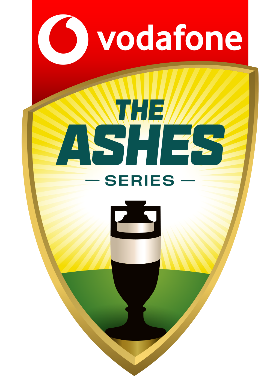 Dated: 5 October 2021Hon Steven Marshall MPPremier of South AustraliaMap of Controlled Area for the Vodafone Men’s Ashes, Second Test - Australia Men v England Men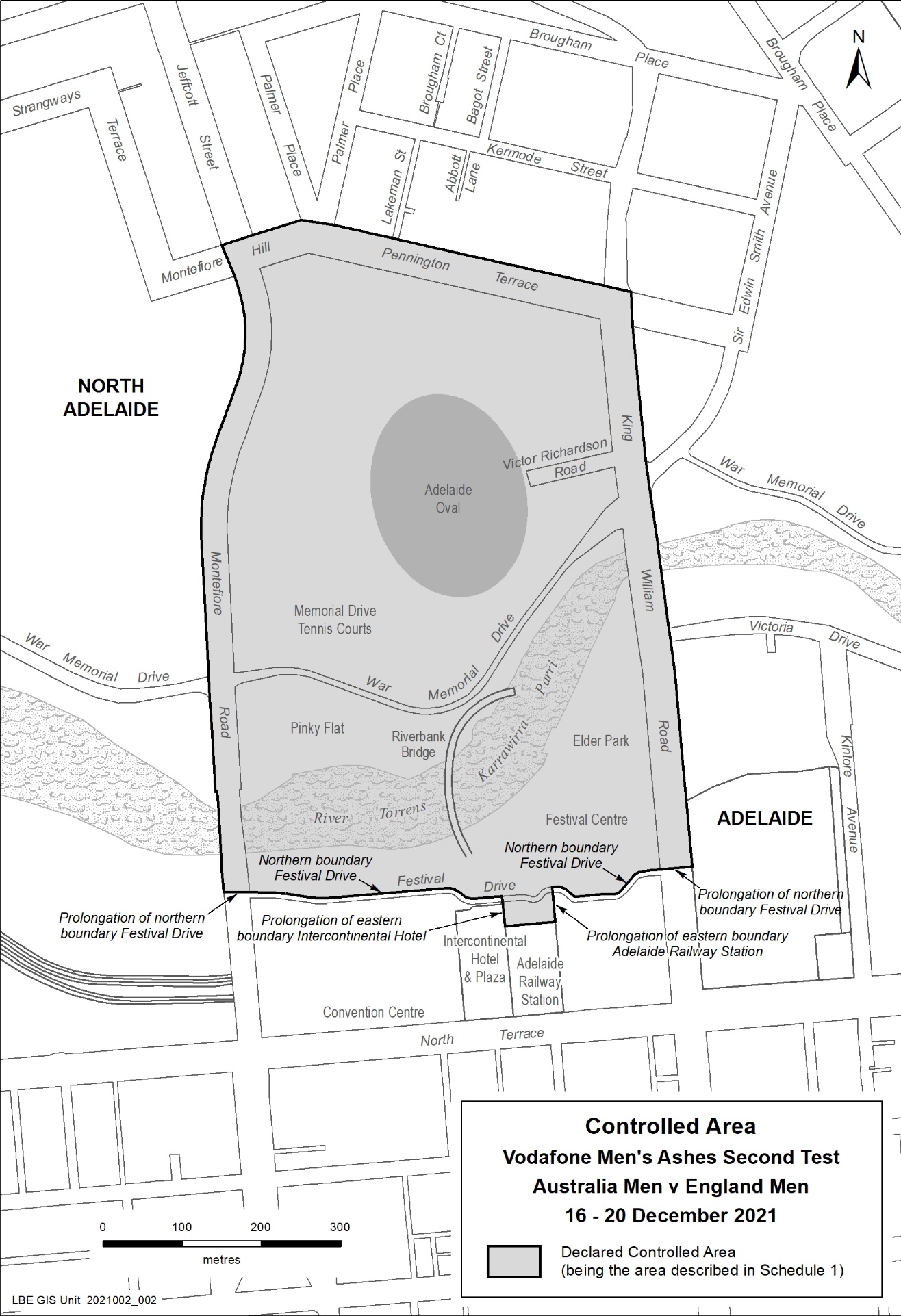 Petroleum and Geothermal Energy Act 2000Cessation of Suspension—Petroleum Retention Licence PRL 14Pursuant to section 90 of the Petroleum and Geothermal Energy Act 2000, notice is hereby given that the suspension of PRL 14 dated 5 August 2021 has been ceased with effect from 8 November 2021, pursuant to delegated powers dated 29 June 2018. The expiry date of the licence is now determined to be 13 February 2024.Dated: 4 November 2021Barry A. GoldsteinExecutive Director Energy Resources DivisionDepartment of Energy and MiningDelegate of the Minister for Energy and MiningPetroleum and Geothermal Energy Act 2000Suspension of Petroleum Exploration Licences PEL 499Pursuant to section 90 of the Petroleum and Geothermal Energy Act 2000, notice is hereby given that petroleum exploration licence PEL 499 has been suspended for the period from 13 October 2021 to 12 April 2022 inclusive, pursuant to delegated powers dated 29 June 2018. PEL 499 is now due to expire on 13 July 2022.Dated: 5 November 2021Barry A. GoldsteinExecutive DirectorEnergy Resources DivisionDepartment for Energy and MiningDelegate of the Minister for Energy and MiningRadiation Protection and Control Act 1982Section 44Notice by Delegate of the Minister for Environment and WaterPURSUANT to Section 44 of the Radiation Protection and Control Act 1982 (RPC Act), I, Keith Baldry, Environment Protection Authority, being a person to whom the powers of the Minister under that Section have been delegated under the Act, exempt persons from the requirement of: Section 29(1) of the RPC Act that requires any premises in which unsealed radioactive material are kept or handled to be registered.Section 30(1) of the RPC Act that requires a sealed radioactive source to be registered. Section 32(1) of the RPC Act that requires radiation apparatus to be registered.  The exemption is subject to the following conditions: The premises, source or apparatus to which this exemption applies must be the subject of an application for registration under consideration by the Minister or his/her delegate.The exemption ceases to apply when an application is refused.The exemption may be suspended or restricted by the Minister or his/her delegate, either for classes of premises, source or apparatus, or for specific premises, sources or apparatus.Dated: 4 November 2021Keith BaldryDirector Science and SystemsEnvironment Protection AuthorityDelegate of the Minister for Environment and WaterRETIREMENT VILLAGES ACT 2016Section 59 (1)Voluntary Termination of Retirement Village Scheme	TAKE NOTICE that I, STEPHEN WADE, Minister for Health and Wellbeing, pursuant to section 59(1) of the Retirement Villages Act 2016, HEREBY TERMINATE the Glenrose Court retirement village scheme situated at 550 Portrush Road, GLEN OSMOND, SA, 5064 and comprising a portion of the land and improvements in Certificate of Title Register Book Volume 5868 Folio 739. I do so being satisfied for the purposes of section 59(2) of the Act that there are no retirement village residents in occupation. The termination will take effect on the day upon which the retirement village endorsement is cancelled.Dated: 7 November 2021Stephen WadeMinister for Health and WellbeingROADS (OPENING AND CLOSING) ACT 1991Section 24Notice of Confirmation of Road Process OrderRoad Closure – Paratoo South Road, OrrorooBY Road Process Order made on 15 September 2021, the District Council of Orroroo Carrieton ordered that:Portion of Paratoo South Road, Orroroo, situated adjoining Section 349, Hundred of Walloway, more particularly delineated and lettered ‘A’ in Preliminary Plan 21/0016 be closed.Issue a Certificate of Title to the District Council of Orroroo Carrieton for the whole of the land subject to closure in accordance On 5 November 2021 that order was confirmed by the Attorney-General conditionally upon the deposit by the Registrar-General of Deposited Plan 128139 being the authority for the new boundaries.Pursuant to section 24(5) of the Roads (Opening and Closing) Act 1991, NOTICE of the Order referred to above and its confirmation is hereby given.Dated: 11 November 2021M. P. BurdettSurveyor-GeneralDPTI: 2021/12149/01SOUTH AUSTRALIAN SKILLS ACT 2008Part 4 – Apprenticeships, Traineeships and Training ContractsPURSUANT to the provision of the South Australian Skills Act 2008, the South Australian Skills Commission (SASC) gives notice that determines the following Trades or Declared Vocations in addition to the gazette notices of:Trades or Declared Vocations and Required Qualifications and Training Contract Conditions 
for the Maritime (Mar) Training Package/SDated: 28 October 2021John EvangelistaDirectorTraineeship and Apprenticeship ServicesLocal Government InstrumentsCity of Onkaparinga Roads (Opening & Closing) Act 1991Road Closing – Public Road, Sellicks HillNOTICE is hereby given, pursuant to Section 10 of the Roads (Opening and Closing) Act 1991, that City of Onkaparinga proposes to make a Road Process Order to close and merge with the adjoining Allotment Comprising Pieces 52 and 53 in D73607 portion of the public road more particularly delineated and lettered 'A' in Preliminary Plan 21/0024.The Preliminary Plan and Statement of Persons Affected are available for public inspection at the offices of the Council at City of Onkaparinga, Ramsay Place, Noarlunga Centre, and at the Surveyor-General’s Office, Level 2, 101 Grenfell Street, Adelaide during normal working hours. The Preliminary Plan can also be viewed at www.sa.gov.au/roadsactproposalsAny application for easement or objection must set out the full name, address and details of the submission and must be fully supported by reasons. The application for easement or objection must be made in writing to the Council at City of Onkaparinga, PO Box 1, Noarlunga Centre SA 5168 WITHIN 28 DAYS OF THIS NOTICE and a copy must be forwarded to the Surveyor-General at GPO Box 1354, Adelaide SA 5001. Where a submission is made, the Council will give notification of a meeting at which time the matter will be considered. Dated: 8 July 2021Scott AshbyChief Executive OfficerDistrict council of Streaky BaySouth Australia Liquor Licensing (Dry Areas) Notice 2021Under section 131(1a) of the Liquor Licensing Act 1997 1—Short title This notice may be cited as the Liquor Licensing (Dry Areas) Notice 2021. 2—Commencement This notice comes into operation on 27 November 2021.3—Interpretation In this notice— principal notice means the Liquor Licensing (Dry Areas) Notice 2015 published in the Gazette on 5.1.15, as in force from time to time. Clause 3 of the principal notice applies to this notice as if it were the principal notice. 4—Consumption etc of liquor prohibited in dry areas Pursuant to section 131 of the Act, the consumption and possession of liquor in the area described in the Schedule is prohibited in accordance with the provisions of the Schedule. The prohibition has effect during the periods specified in the Schedule. The prohibition does not extend to private land in the area described in the Schedule. Unless the contrary intention appears, the prohibition of the possession of liquor in the area does not extend to— a person who is genuinely passing through the area if— the liquor is in the original container in which it was purchased from licensed premises; and the container has not been opened; or a person who has possession of the liquor in the course of carrying on a business or in the course of his or her employment by another person in the course of carrying on a business; or a person who is permanently or temporarily residing at premises within the area or on the boundary of the area and who enters the area solely for the purpose of passing through it to enter those premises or who enters the area from those premises for the purpose of leaving the area. Schedule 1 and Schedule 2 are in substitution for Schedule—Streaky Bay Area 1 and Area 2 in the principal notice.Schedule 1—Streaky Bay Area 1 1—Extent of prohibition The consumption of liquor is prohibited and the possession of liquor is prohibited. 2—Period of prohibition From 12.01 am Saturday 37 November 2021 to 12.00 pm (Noon) on Sunday 28 November 2021.3—Description of area "The area commonly known as the Streaky Bay Race Course and officially known as 29614 Flinders Highway, as contained in Certificate of Title Volume 5938 Folio 856. Additionally included is the area to the west of the allotment 326m from the North-western corner of Certificate of Title Volume 5938 Folio 856 following the Northern boundary of the Certificate of Title Volume 5899 Folio 186, then spanning 260m South East, then East connecting back to the South-western corner of the Certificate of Title Volume 5938 Folio 856. The area excludes a rectangle licenced zone, that is set back 20 metres from the northern boundary, spanning 190 metres wide parallel to the northern boundary of Certificate of Title Volume 5938 Folio 856, 225 metres along the western side boundary fence, the length of 205 metres into the land parcel, continuing up 239 metres on the eastern side. Set in 500m metres from the eastern side boundary.”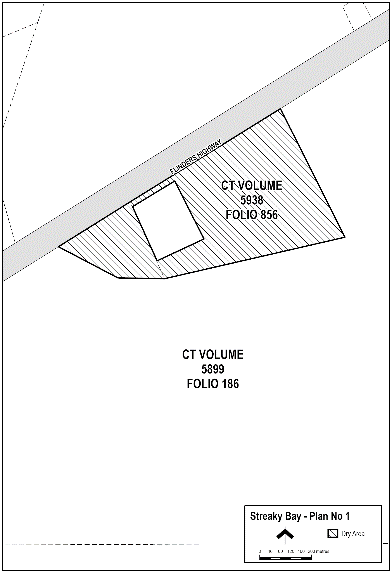 Dated: 4 November 2021 Damian CarterChief Executive OfficerPublic NoticesAnangu Pitjantjatjara Yankunytjatjara Land Rights Act 1981Result for Supplementary ElectionAnangu Pitjantjatjara Yankunytjatjara Executive Board A Supplementary election was required to fill a vacancy of a female member of Iwantja, Amuruna, Railway Bore, Witjintitja and Wallatinna. At the Declaration of Nominations on 15 October 2021, only one nomination had been received. In accordance with Clause 17(3)(b) of Schedule 3 of the Anangu Pitjantjatjara Yankunytjatjara Land Rights Act 1981, I Mick Sherry, Returning Officer, hereby declare Ms Karina Joan Lester to be elected, unopposed.Dated: 11 November 2021Mick SherryReturning OfficerTrustee Act 1936Public TrusteeEstates of Deceased PersonsIn the matter of the estates of the undermentioned deceased persons:BARTSCH Eric Russell late of 20-22 Harrow Terrace Kingswood of no occupation who died 24 July 2021BOSTON Barbara Jean late of 42-60 Halsey Road Elizabeth East of no occupation who died 20 May 2021COBURN James Arthur late of 16-24 Penneys Hill Road Hackham of no occupation who died 06 June 2021DAVIS Brian John late of 29 Tay Street Port Pirie West of no occupation who died 12 October 2020DINGAMAN Dione Samuel late of 3 Birch Crescent Clovelly Park of no occupation who died 04 July 2021EDMUNDS Betty Gladys late of 1099 Grand Junction Road Hope Valley of no occupation who died 04 August 2021LESHINSKAS Marie Margaret late of 5 Bradford Court Enfield Retired Public Servant who died 18 July 2021PAECH Reginald Norman late of 56 Monmouth Road Westbourne Park Retired School Principal who died 27 December 2020PAGE late of John Walter Retired Regional Superintendent who died 22 June 2021ROBBINS David late of 14 Phillis Terrace Peterhead of no occupation who died 03 April 2021Notice is hereby given pursuant to the Trustee Act 1936, the Inheritance (Family Provision) Act 1972 and the Family Relationships Act 1975 that all creditors, beneficiaries, and other persons having claims against the said estates are required to send, in writing, to the office of Public Trustee at GPO Box 1338, Adelaide, 5001, full particulars and proof of such claims, on or before the 10 December 2021 otherwise they will be excluded from the distribution of the said estate; and notice is also hereby given that all persons indebted to the said estates are required to pay the amount of their debts to the Public Trustee or proceedings will be taken for the recovery thereof; and all persons having any property belonging to the said estates are forthwith to deliver same to the Public Trustee.Dated: 11 November 2021N. S. RantanenPublic TrusteeNotice SubmissionThe South Australian Government Gazette is compiled and published each Thursday. Notices must be submitted before 4 p.m. Tuesday, the week of intended publication.All submissions are formatted per the gazette style and proofs are supplied as soon as possible. Alterations must be returned before 4 p.m. Wednesday.Requests to withdraw submitted notices must be received before 10 a.m. on the day of publication.Gazette notices should be emailed as Word files in the following format:	Title—name of the governing Act/Regulation	Subtitle—brief description of the notice	A structured body of text	Date of authorisation	Name, position, and government department/organisation of the person authorising the noticePlease provide the following information in your email:	Date of intended publication	Contact details of at least two people responsible for the notice content	Name of the person and organisation to be charged for the publication (Local Council and Public notices)	Request for a quote, if required	Purchase order, if requiredEmail:	governmentgazettesa@sa.gov.auPhone:	(08) 7109 7760Website:	www.governmentgazette.sa.gov.auAll instruments appearing in this gazette are to be considered official, and obeyed as suchPrinted and published weekly by authority of S. Smith, Government Printer, South Australia$8.00 per issue (plus postage), $402.00 per annual subscription—GST inclusiveOnline publications: www.governmentgazette.sa.gov.auColumn AColumn BThe whole of the Counties of: Adelaide, Albert, Alfred, Buccleuch, Buckingham, Cardwell, Carnarvon, Chandos, Daly, Fergusson, Flinders, Gawler, Grey, Hindmarsh, MacDonnell, Musgrave, Robe, Russell and Sturt.The whole of the Hundreds of:Andrews, Anna, Appila, Bagot, Baroota,  Belvidere, Blyth, Booleroo, Boonerdo, Boothby, Booyoolie, Boucaut, Brooker, Bundaleer, Butler, Campoona, Caralue, Clare, Cocata, Cootra, Crystal Brook, Darke, Darling, Dixson, Downer, Dutton, Everard, Fisher, Gilbert, Goyder, Hall, Hambidge, Hanson, Hart, Hawker, Hincks, Howe, Jellicoe, Kappakoola, Kapunda, Koolunga, Light, Mann, Milne, Moody, Moorooroo, Murlong, Napperby, Narridy, Nicholls, Nuriootpa, OH (Kimba), Palkagee, Pascoe, Pirie, Playford, Roberts, Rudall, Saddleworth, Skurray, Smeaton, Stanley, Stow, Telowie, Tooligie, Upper Wakefield, Verran, Wandearah, Warramboo, Wilton, Wongyarra, Yackamoorundie, Yadnarie and Yangya.The whole of the Hundreds of Addison, Anne, Apoinga, Ayers, Baldina, Barna, Beatty, Belalie, Black Rock Plain, Bower, Bright, Brownlow, Caltowie, Campbell, Carina, Chandada, Charleston, Condada, Coomooroo, Coonatto, Copley, Cortlinye, Cultana, Cungena, Davenport, Eba, English, Finlayson, Forrest, Gillen, Glynn, Gregory, Hallett, Hay, Heggaton, Hill, Inkster, James, Jamieson, Jenkins, Julia Creek, Kaldoonera, Karcultaby, Katarapko, Kelly, Kingston, Koongawa, Kooringa, Loveday, Mamblin, Mangalo, Mannanarie, McGregor, Miltalie, Minbrie, Minnipa, Mongolata, Moorkitabie, Moseley, Murray, Neales, OH (Elliston), Palabie, Panitya, Peella, Pekina, Pildappa, Pinbong, Pinda, Pinkawillinie, Pordia, Poynton, Pygery, Randell, Reynolds, Ripon, Rounsevell, Scott, Solomon, Tarcowie, Tarlton, Terowie, Travers, Wallanippie, Wallis, Walloway, Wannamana, Warren, Waterloo, Whyte, Willochra, Willowie, Winninowie, Witera, Woolundunga, Wrenfordsley, Wright, Wudinna, Yalanda, Yaninee and Yongala.Column 1Column 2Column 3Column 4Column 5Product NameContainer SizeContainer TypeApproval HolderCollection ArrangementsAnother Bloody Water Premium Natural Springwater600 mlPETAnother Bloody Water Pty LtdStatewide RecyclingAnother Bloody Water Premium Natural Springwater1500 mlPETAnother Bloody Water Pty LtdStatewide RecyclingAmericano Vermouth Spritz330 mlCan - AluminiumChapel Hill Wines Pty LtdStatewide Recycling800+ Pure Natural Mineral Water500 mlPETInen Pty LtdStatewide Recycling800+ Pure Natural Mineral Water1500 mlPETInen Pty LtdStatewide RecyclingBlack Tea Drink2000 mlPlasticKambow Wholesaler Pty LtdStatewide RecyclingBlack Tea Drink500 mlPlasticKambow Wholesaler Pty LtdStatewide RecyclingChinese Tea Drink2000 mlPlasticKambow Wholesaler Pty LtdStatewide RecyclingRock Sugar Drink2000 mlPlasticKambow Wholesaler Pty LtdStatewide RecyclingLove Can Gin & Tonic250 mlCan - AluminiumLove Can Pty LtdFlagcan DistributorsLove Can Spritz250 mlCan - AluminiumLove Can Pty LtdFlagcan DistributorsLove Can Vodka Yuzu Soda250 mlCan - AluminiumLove Can Pty LtdFlagcan DistributorsBest Coast Lager330 mlCan - AluminiumNaked Wines AustraliaStatewide RecyclingRabbit & Spaghetti Brewing Co Golden IPA500 mlCan - AluminiumNaked Wines AustraliaStatewide RecyclingRabbit & Spaghetti Brewing Company The Fox Hop & Rye Lager500 mlCan - AluminiumNaked Wines AustraliaStatewide RecyclingWest Coast Lager500 mlCan - AluminiumNaked Wines AustraliaStatewide RecyclingChaju Genmaicha Japanese Green Tea With Brown Rice500 mlPETOriental Merchant Pty LtdStatewide RecyclingChaju Hojicha Roasted Japanese Green Tea500 mlPETOriental Merchant Pty LtdStatewide RecyclingChaju Sencha Japanese Green Tea500 mlPETOriental Merchant Pty LtdStatewide Recycling33°29.50S137°18.00E33°29.50S137°30.00E33°22.00S137°30.00E33°16.75S137°32.30E33°10.50S137°39.50E33°10.50S137°53.00E33°17.00S137°53.00E33°37.00S137°33.00E33°44.50S137°30.00E33°50.00S137°39.00E33°41.00S137°06.00E33°56.00S137°18.00E34°14.00S136°57.00E34°14.00S136°55.00E34°18.00S136°54.00E34°22.00S136°51.50E34°36.00S136°38.00E34°36.00S136°35.00E34°20.00S136°39.50E34°02.00S136°52.00E33°57.00S137°00.00E33°52.50S136°55.00E33°51.00S136°57.50E33°47.00S136°53.00E34°10.00S137°28.00E34°21.00S137°12.00E34°45.00S137°15.00E34°48.53S137°09.45E34°48.53S137°06.00E34°50.75S137°06.00E34°54.00S137°01.00E34°27.00S136°53.0053.00E34°27.00S137°02.0002.00E34°35.00S136°56.0056.00E34°48.60S136°52.0052.00E34°54.00S136°52.0052.00E34°54.00S136°48.5048.50E34°49.50S136°48.5048.50E34°49.50S136°40.5040.50E34°39.50S136°40.5040.50EThen back to point 1Then back to point 1Then back to point 1Then back to point 1Then back to point 1Then back to point 1Then back to point 1Then back to point 1Then back to point 133°54.90S137°17.60E33°54.40S137°19.40E33°54.70S137°19.60E33°55.20S137°17.80EThen back to point 1Then back to point 1Then back to point 1Then back to point 1Then back to point 1Then back to point 1Then back to point 1Then back to point 1Then back to point 1Then back to point 11.3333°28.8S137°32.2E2.3333°28.3S137°33.2E3.3333°28.85S137°33.5E4.3333°29.4S137°32.5EThen back to 1Then back to 1Then back to 1Then back to 1Then back to 1Then back to 1Then back to 1Then back to 1Then back to 133°58.8S136°49.8EE33°58.2S136°51EE33°59.1S136°51.7EE33°59.8S136°50.4EE(Then back to point 1)(Then back to point 1)(Then back to point 1)(Then back to point 1)(Then back to point 1)(Then back to point 1)(Then back to point 1)(Then back to point 1)(Then back to point 1)Address of PremisesAllotment & SectionCertificate of Title Volume & Folio104 Drayton Street, Bowden SA 5007 Allotment 14 Filed Plan 122061 Hundred of YatalaCT5686/450CT5686/45041 Kadina Road, Cross Roads SA 5558Section 2262 Hundred Plan 211100 Hundred of WallarooCT5432/561CT5432/56123 Seaview Grove, Blair Athol SA 5084 Allotment 20 Deposited Plan 3055 Hundred of YatalaCT5733/702CT5733/70210 Drain Road, New Town SA 5554 Allotment 2 Deposited Plan 56191 Hundred of WallarooCT5838/714CT5838/7145 Second Street, Bute SA 5560 Allotment 29 Town Plan 211201 Hundred of WiltungaCT5973/159CT5973/15921 Victoria Street, Mannum SA 5238 Allotment 75 Filed Plan 39 Hundred of FinnissCT5534/163CT5534/16337 King Street, Norwood SA 5067 Allotment 22 Filed Plan 4 Hundred of AdelaideCT5133/144CT5133/14470 Hayles Road, Evanston South SA 5116 Allotment 2 Filed Plan 156045 Hundred of Munno ParaCT5722/261CT5722/26126 Durham Terrace, Ferryden Park SA 5010 Allotment 82 Filed Plan 115494 Hundred of YatalaCT5686/426CT5686/426Column 1Column 2Column 3Column 4Accounting PeriodPenalty for overuse up to and including 500,000 kLPenalty for overuse above 500,000 kLPenalty for unlawful taking or use of water1 October 2021 to 31 December 2021$ 0.96/kL$ 1.28/kL$ 1.28/kLProvision of Act or RegulationsVariation or SuspensionLocal Government Act 1999Local Government Act 1999Section 74Delete subsection (1)(b) and substitute:(b)	leave the meeting (physically or by disconnecting electronic means) such that the member cannot view or hear any discussion or voting at the meeting about the matter; and(c)	not view or listen to the discussion or voting at the meeting about the matter via any live stream or recording of the meeting. Section 74(2)After “or being in the chamber where the meeting is being conducted,” insert:	or being connected to the meeting by electronic means,Section 74(3)After “or to be in the chamber where the meeting is being conducted,” insert:	or to be connected to the meeting using electronic means,Section 74(5)Delete subsection (5)(c) and substitute:	if the member took part in the meeting, or was in the chamber during the meeting, or was connected to the meeting by electronic means, under an approval under subsection (3), the fact that the member took part in the meeting, or was in the chamber during the meeting, or was connected to the meeting by electronic means (as the case requires).Section 74After subsection (6) insert:(7)	In this section— 		connected to means able to hear and/or see the meeting, including via a live stream or recording of the meeting;		disconnecting electronic means includes—ending a telephone connection such that the discussion and voting at the meeting cannot be heard; ending a video conferencing connection such that the discussion and voting at the meeting cannot be seen or heard; logging out of a virtual meeting room or space such that the discussion and voting at the meeting cannot be seen or heard;signing out of a virtual meeting room or space such that the discussion and voting at the meeting cannot be seen or heard; ordisconnecting any other electronic means such that the discussion and voting at the meeting cannot be seen or heard;			live stream means the transmission of audio and/or video from a meeting at the time that the meeting is occurring;Section 81 After subsection (3) insert:(3a) 	If a place has been appointed for the holding of an ordinary meeting but the council is unable to meet at the designated place as a result of the public health emergency, the chief executive officer may appoint a different place at which the ordinary meeting is to be held. Section 81After subsection (7) insert:(8)	In this section—		place includes an electronic location (such as a virtual meeting room).Section 83After subsection (3) insert:(3a) 	For the purposes of subsection (3)(c), the chief executive officer may sign the notice in hardcopy or electronically.Section 83After subsection (9) insert:(10)	In subsection (3)—		place includes an electronic location (such as a virtual meeting room).Section 84(1a)Delete subsection (1a) and substitute:	The chief executive officer must publicly display the notice required under subsection (1) by publishing the notice and agenda for the meeting in accordance with section 132(1)(a).Section 84(3)Delete subsection (3) and substitute:	The notice and the agenda for the meeting must continue to be published in accordance with section 132(1)(a) until the completion of the relevant meeting.Section 84(5)Delete subsection (5) and substitute:	The chief executive officer (or a person nominated in writing by the chief executive officer) must also ensure that any document or report supplied to members of the council for consideration at a meeting of the council is available for inspection by members of the public—in the case of a document or report supplied to members of the council before the meeting—on a website determined by the chief executive officer as soon as practicable after the time when the document or report is supplied to members of the council; orin the case of a document or report supplied to members of the council at the meeting—on a website determined by the chief executive officer as soon as practicable after the time when the document or report is supplied to members of the council.Section 84(7)After subsection (6) insert:(7)	In this section—		place includes an electronic location (such as a virtual meeting room).Section 85After subsection (2) insert:(3)	For the purposes of this section—		(a)	a member of the council participating in a council meeting by electronic means is taken to be present at the meeting provided that the member—			 	 (i) 	can hear all other members present at the meeting; 				(ii) 	can be heard by all other members present at the meeting; and				(iii)	can be heard by the person recording the minutes of the meeting.	 	 (b)	A quorum is taken to be present even if 1 or more council members constituting the quorum is present by electronic means.Section 86After subsection (8) insert:(8a) 	For the purposes of subsection (8)(b), council members may meet by electronic means to alter a procedure determined by the council to be observed at a meeting of a council, even if the existing procedure prevents or inhibits the council members from meeting by electronic means. Section 86After subsection (9) insert:(10)	For the purposes of this section—		 (a)	a member of the council participating in a council meeting is taken to be present at the meeting provided that the member—				(i) 	can hear all other members present at the meeting; 				(ii) 	can be heard by all other 	members present at the meeting; and				(iii)	can be heard by the person recording the minutes of the meeting. Section 90After subsection (1) insert:(1a)	A council meeting will be taken to be conducted in a place open to the public for the purposes of this section even if 1 or more council members participate in the meeting by electronic means provided that—		(a)	the chief executive officer (or a person nominated in writing by the chief executive officer) makes available to the public a live stream of the meeting on a website determined by the chief executive officer and ensures that members of the public can hear the discussion between all council members present at the meeting via the live stream; or		(b)	If the chief executive officer (or a person nominated in writing by the chief executive officer) has taken reasonable steps to make available a live stream of the meeting but is unable to make available a live stream of the meeting, the chief executive officer (or a person nominated in writing by the chief executive officer) makes available to the public a recording of the meeting as soon as practicable after the meeting on a website determined by the chief executive officer and ensures that members of the public can hear the discussion between all council members present at the meeting via the recording.(1b)	If the chief executive officer (or a person nominated in writing by the chief executive officer) has taken reasonable steps to comply with subsection (1) but is unable to comply—		 (a)	the chief executive officer (or a person nominated in writing by the chief executive officer) must publish on a website determined by the chief executive officer the steps taken to comply with subsection (1); and		(b)	subsection (1) is suspended.Section 90After subsection (2) insert:(2a)	A council or council committee must disconnect any live stream or recording of a meeting for the period that the meeting is closed to the public pursuant to an order made under subsection (2). Section 90(5)Delete subsection (5) and substitute:	A person who, knowing that an order is in force under subsection (2), enters or remains in a room in which a meeting of the council or council committee is being held, or connects to a meeting of the council or a council committee by electronic means, or fails to disconnect from a meeting of the council or council committee, is guilty of an offence and liable to a penalty not exceeding $500 and if such a person fails to leave the room on request it is lawful for an employee of the council or a member of the police force to use reasonable force to remove him or her from the room.Section 90(9)After “In this section—” insert:	connect means able to hear and/or see the meeting, including via a live stream or recording of the meeting;	disconnect means remove the connection so as to be unable to hear and see the meeting;	live stream means the transmission of audio and/or video from a meeting at the time that the meeting is occurring;Section 92Delete subsection (1) and substitute:(1)	Subject to subsection (1a), a council must prepare and adopt a code of practice relating to the principles, policies, procedures and practices that the council will apply for the purposes of the operation of Parts 3 and 4.(1a)	A council is not required to adopt any provision in a code of practice that would prevent or inhibit members from participating in council meetings or council committee meetings by electronic means. Section 92After subsection (3) insert:(3a)	For the purposes of subsection (3), council members may meet by electronic means in a place taken to be open to the public pursuant to section 90(1a) to alter the code of practice of the council, or substitute a new code of practice of the council, even if the existing code of practice prevents or inhibits public access to the meeting by electronic means.Section 92 (5)Suspend section 92(5).Local Government (Procedures at Meetings) Regulations 2013 Local Government (Procedures at Meetings) Regulations 2013 Reg 3(4)Delete subregulation (4) and substitute:	For the purposes of these regulations, a vote on whether leave of the meeting is granted may be conducted by—	(a)	a show of hands; or	(b)	where a member is participating in a 	meeting by  electronic means which has audio only, a verbal indication of voting in 	the affirmative or voting in the negative, (but nothing in this subregulation prevents a division from being called in relation to the vote).Reg 3After subregulation (4) insert:(5)	For the purposes of subregulation (1), a reference to “appear personally” includes to appear by electronic means. (6)	For the purposes of these regulations, a member 	participating in a meeting by electronic means is taken to be present at the meeting provided that the member—		(a)	can hear all other members present at the meeting; 		(b)	can be heard by all other members present at the meeting; and		(c)	can be heard by the person recording the minutes of the meeting.Reg 6After subregulation (3) insert:(3a)	Without limiting subregulation (3), a council may at any time, by resolution supported by the prescribed number of members of the council entitled to vote on the resolution, alter a code of practice to facilitate participation by council members in council meetings by electronic means.(3b)	For the purposes of subregulation (3a), the prescribed number of members of a council is a number ascertained by dividing the total number of members of the council for the time being in office by 2, ignoring any fraction resulting from the division, and adding one.Reg 6(7)Delete subregulation (7) and substitute:	Regulation 12(4) does not apply to a motion under 	subregulation (3) or subregulation (3a).Reg 7(5)(b)Delete subregulation (5)(b) and substitute:	give notice of the adjourned meeting to the public by causing a notice setting out the date, time and place of the meeting to be published on a website determined by the chief executive officer.Reg 8After subregulation (3) insert:(3a)	For the purposes of subregulation (3), the presiding member may initial or sign the minutes in hardcopy or electronically. Reg 8(4)After subregulation (4)(b)(ii) insert:(iii)	the method of attendance by the person; and		Example—		The following are examples of methods of attendance:physical attendance;by an audio-visual link;by an audio link;by telephone.Reg 10(1)(d)Delete subregulation (1)(d) and substitute:	be addressed to the council and delivered to the council by means determined by the chief executive officer.Reg 11(1)Delete subregulation (1) and substitute:	A person or persons wishing to appear as a deputation at a meeting must deliver (to the council by means determined by the chief executive officer) a written request to the council.Reg 16(3)Delete subregulation (4) and insert:(4)	Subregulation (3)—	 (a)	may be varied at the discretion of the council pursuant to regulation 6; 	 (b)	does not apply in relation to a member participating in a council committee meeting by telephone or electronic means approved in accordance with procedures determined by the council or council committee for the purposes of section 89 of the Act; and	 (c)	is varied in relation to a member participating in a council meeting by electronic means such that the reference to “not in his or her seat” is taken to include a disconnection of the electronic means.(5) 	In this regulation—		disconnection of the electronic means 	includes—ending a telephone connection such that the discussion and voting at the meeting cannot be heard; ending a video conferencing connection such that the discussion and voting at the meeting cannot be seen or heard; logging out of a virtual meeting room or space such that the discussion and voting at the meeting cannot be seen or heard;signing out of a virtual meeting room or space such that the discussion and voting at the meeting cannot be seen or heard; ordisconnecting any other electronic means such that the discussion and voting at the meeting cannot be seen or heard.Reg 17(3)Delete subregulation (3) and substitute:(3)	The division will be taken as follows:subject to subregulation (3a), the members voting in the affirmative will, until the vote is recorded, stand in their places;subject to subregulation (3a), the members voting in the negative will, until the vote is recorded, sit in their seats;the presiding member will count the number of votes and then declare the outcome.(3a)	Where a member is participating in a meeting by electronic means which has audio only, the member will provide a verbal indication of voting in the affirmative or voting in the negative.Provision of ActVariation or SuspensionLocal Government Act 1999Local Government Act 1999Section 45Delete subsections (2) and (3) and substitute:(2)	Subject to subsection (3) and without limiting the operation of any other law, the principal office of a council must be open to the public for the transaction of business during hours determined by the council, except if the council is satisfied that it is reasonably necessary as a result of the public health emergency—for the principal office of the council to be closed; orfor the transaction of business hours at the principal office of the council to be varied. (3)	If a council closes its principal office or varies the transaction of business hours in accordance with subsection (2), the council must, as soon as reasonably practicable, take reasonable steps to—make alternative arrangements to enable the local community to access the services of the council that are ordinarily available at the principal office of the council; andinform its local community (including by publishing the information on a website determined by the chief executive officer) about the changes to the arrangements to access those services.(4)	Any obligation under this Act to make a document available for inspection at the principal office of the council, is taken to be satisfied if—the document is published on a website determined by the chief executive officer; orthe document is made available for inspection at an alternative place or by an alternative means; ora hardcopy or an electronic copy of the document is provided on request (without charge or payment of a fee).(5)	If a council or chief executive officer makes a document available for inspection in accordance with subsection (4), the council or chief executive officer must, as soon as reasonably practicable, take reasonable steps to inform its local community (including by publishing the information on a website determined by the chief executive officer) about the changes to the arrangements for inspection of the document. (6)	For the avoidance of doubt, any section in the Act that provides for a document or information to be published or made available on a website continues to operate without variation unless otherwise stated in this notice or any other notice published under section 302B of the Act.(7)	If a council is required under this Act to provide a copy of a document (either the whole document or an extract of the document) without charge or without payment of a fee—(a)	the council must send a copy of the document on request, in 	the form requested, without charge or payment of a fee; and (b)	by doing so is taken to have complied with any 	obligation in this Act to make the document available at the 	principal office of the council. (8)	If a council is required under this Act to provide a copy of a document (either the whole document or an extract of the document) on payment of a fee fixed by the council—(a)	the council must send a copy of the document on request, in 	the form requested, subject to payment of the relevant fee; and(b)	by doing so is taken to have complied with any obligation in this Act to make the document available at the principal office of the council.(9)	If a council makes copies of a document available in accordance with subsections (7) or (8), the council must, as soon as reasonably practicable, take reasonable steps to inform its local community (including by publishing the information on a website determined by the chief executive officer) about the changes to the arrangements for provision of copies of the document.(10)	In this section—document does not include the assessment record kept under Chapter 10 of this Act or an entry made in the assessment record.Note—The term document includes all documents referred to in the Act (for example, registers, records, policies, draft policies, reports, codes, certified copies of by-laws etc.) except for the assessment record or an entry made in the assessment record.For the purposes of subsection (4)(c), the council may determine the form (either hardcopy or electronic) in which the document is provided.If a document has been made available for inspection in accordance with subsection (4)(c) and a copy of the document to which subsection (7) applies is requested in a different form (either electronic or hardcopy), the council is to provide a further copy of the document in the requested form.If a document has been made available for inspection in accordance with subsection (4)(c) and a copy of the document to which subsection (8) applies is requested in a different form (either electronic or hardcopy), the council is to provide a further copy of the document in the requested form on payment of the relevant fee fixed by the council.This section does not apply to section 84 of the Act (as varied by the Public Health Emergency: Electronic Participation in Council Meetings Notice (No 5) 2021).Section 50After subsection (5) insert:(5a)	For the purposes of this section, a council may alter its public consultation policy or substitute a new policy without undertaking public consultation, even if the existing public consultation policy requires the council to conduct public consultation.Section 50Suspend subsections (6) and (7).Section 72After subsection (3) insert:(3a)	A regional subsidiary is taken to have made a Register of Interests available for public inspection during ordinary office hours if the subsidiary provides a copy of the Register of Interests on request (without charge or payment of a fee).Section 88(1a)Delete subsection (1a) and substitute:The chief executive officer must publicly display the notice required under subsection (1) by publishing the notice and agenda for the meeting in accordance with section 132(1)(a).Section 88(3)Delete subsection (3) and substitute:The notice and the agenda for the meeting must continue to be published in accordance with section 132(1)(a) until the completion of the relevant meeting.Section 123(4)(a)Suspend subsection (4)(a)(i).Section 123(4)(b)Delete subsection (4)(b) and substitute:the consideration by the council of any submissions made in response to the invitation under paragraph (a)(ii).Section 123(5)Delete subsection (5) and substitute:The council must ensure that copies of the draft annual business plan are available for inspection (without charge) and purchase (on payment of a fee fixed by the council) at the principal office of the council (including as provided for in sections 45(4) and 45(8)) and on the website at least 21 days before the end of the period for providing written submissions.Section 151(7)(a)Suspend subsection (7)(a)(i).Section 151(7)(b)Delete subsection (7)(b) and substitute:the consideration by the council of any submissions made in response to the invitation under paragraph (a)(ii).Section 151(8)Delete subsection (8) and substitute:	The council must ensure that copies of the report required under subsection (5)(d) are available for inspection (without charge) and purchase (on payment of a fee fixed by the council) at the principal office of the council (including as provided for in sections 45(4) and 45(8)) at least 21 days before the end of the period for public consultation. Section 156(14d)(a)Suspend subsection (14d)(a)(i).Section 156(14d)(b)Delete subsection (14d)(b) and substitute:	the consideration by the council of any submissions made in response to the invitation under paragraph (a)(ii).Section 156(14e)Delete subsection (14e) and substitute:	The council must ensure that copies of the report required under subsection (14a)(a) are available for inspection (without charge) and purchase (on payment of a fee fixed by the council) at the principal office of the council (including as provided for in sections 45(4) and 45(8)) at least 21 days before the end of the period for public consultation. Section 174Subsection (1) is suspended.Schedule 2, clause 10 After sub-clause (2) insert:(3)	A copy of a direction given by the council under this clause is taken to be available at the principal office of the council if a copy of the direction is provided on request (without charge or payment of a fee).Provision of ActVariation or SuspensionLocal Government Act 1999Local Government Act 1999Section 81 After subsection (3) insert:(3a) 	If a place has been appointed for the holding of an ordinary meeting but the council is unable to meet at the designated place as a result of the public health emergency, the chief executive officer may appoint a different place at which the ordinary meeting is to be held. Section 81After subsection (7) insert:(8)	In this section—place includes an electronic location (such as a virtual meeting room).Section 83After subsection (3) insert:(3a) 	For the purposes of subsection (3)(c), the chief executive officer may sign the notice in hardcopy or electronically.Section 83After subsection (9) insert:(10)	In subsection (3)—		place includes an electronic location (such as a virtual meeting room).Section 84(1a)Delete subsection (1a) and substitute:The chief executive officer must publicly display the notice required under subsection (1) by publishing the notice and agenda for the meeting in accordance with section 132(1)(a).Section 84(3)Delete subsection (3) and substitute:The notice and the agenda for the meeting must continue to be published in accordance with section 132(1)(a) until the completion of the relevant meeting.Section 84After subsection (6) insert:(7)	In this section—place includes an electronic location (such as a virtual meeting room).Section 86After subsection (8) insert:(8a) 	For the purposes of subsection (8), the council may hold a meeting by electronic means to alter a procedure determined by the council to be observed at a meeting of the council, even if the existing procedure prevents or inhibits the meeting occurring by electronic means.Section 90After subsection (1) insert:(1a)	A council meeting will be taken to be conducted in a place open to the public for the purposes of this section even if the administrator participates in the meeting by electronic means provided that—(a)	the chief executive officer (or a person nominated in writing by the chief executive 	officer) makes available to the public a live stream of the meeting on a website determined by the chief executive officer and ensures that members of the public can hear via the live stream the administrator and any discussion between the administrator and any person invited by the administrator to speak at the meeting; or(b)	if the chief executive officer (or a person nominated in writing by the chief executive officer) has taken reasonable steps to make available a live stream of the meeting but is unable to make available a live stream of the meeting, the chief executive officer (or a person nominated in writing by the chief executive officer) makes available to the public a recording of the meeting as soon as practicable after the meeting on a website determined by the chief executive officer and ensures that members of the public can hear via the recording the administrator and any discussion between the administrator and any person invited by the administrator to speak at the meeting.(1b)	If the chief executive officer (or a person nominated in writing by the chief executive officer) has taken reasonable steps to comply with subsection (1) but is unable to comply—	(a)	the chief executive officer (or a person nominated in writing by the chief executive officer) must publish on a website determined by the chief executive officer the steps taken to comply with subsection (1); and(b)	subsection (1) is suspended.Section 90After subsection (2) insert:(2a)	A council or council committee must disconnect any live stream or recording of a meeting for the period that the meeting is closed to the public pursuant to an order made under subsection (2).Section 90(5)Delete subsection (5) and substitute:A person who, knowing that an order is in force under subsection (2), enters or remains in a room in which a meeting of the council or council committee is being held, or connects to a meeting of the council or a council committee by electronic means, or fails to disconnect from a meeting of the council or council committee, is guilty of an offence and liable to a penalty not exceeding $500 and if such a person fails to leave the room on request it is lawful for an employee of the council or a member of the police force to use reasonable force to remove him or her from the room.Section 90(9)After “In this section—” insert:connect means able to hear and/or see the meeting, including via a live stream or recording of the meeting;disconnect means remove the connection so as to be unable to hear and see the meeting;live stream means the transmission of audio and/or video from a meeting at the time that the meeting is occurring;Section 92Delete subsection (1) and substitute:(1)	Subject to subsection (1a), a council must prepare and adopt a code of practice relating to the principles, policies, procedures and practices that the council will apply for the 	purposes of the operation of Parts 3 and 4.(1a)	A council is not required to adopt any provision in a code of practice that would prevent or inhibit the administrator from participating in council meetings or council committee meetings by electronic means. Section 92After subsection (3) insert:(3a)	For the purposes of subsection (3), the administrator may hold a meeting by electronic means to alter the code of practice of the council, or substitute a new code of practice of the council, even if the existing code of practice prevents or inhibits public access by electronic means.Section 92(5)Suspend section 92(5).1.      25 September 20082.     23 October 20083.      13 November 20084.      4 December 20085.     18 December 20086.     29 January 20097.      12 February 20098.      5 March 20099.     12 March 200910.   26 March 200911.    30 April 200912.    18 June 200913.   25 June 200914.   27 August 200915.    17 September 200916.    24 September 200917.   9 October 200918.   22 October 200919.    3 December 200920.    17 December 200921.   4 February 201022.   11 February 201023.    18 February 201024.    18 March 201025.   8 April 201026.   6 May 201027.    20 May 201028.    3 June 201029.   17 June 201030.   24 June 201031.    8 July 201032.    9 September 201033.   23 September 201034.   4 November 201035.    25 November 201036.    16 December 201037.   23 December 201038.   17 March 201139.    7 April 201140.    21 April 201141.   19 May 201142.   30 June 201143.    21 July 201144.    8 September 201145.   10 November 201146.   24 November 201147.    1 December 201148.    8 December 201149.   16 December 201150.   22 December 201151.    5 January 201252.    19 January 201253.   1 March 201254.   29 March 201255.    24 May 201256.    31 May 201257.   7 June 201258.   14 June 201259.    21 June 201260.    28 June 201261.   5 July 201262.   12 July 201263.    19 July 201264.    2 August 201265.   9 August 201266.   30 August 201267.    13 September 201268.    4 October 201269.   18 October 201270.   25 October 201271.    8 November 201272.    29 November 201273.   13 December 201274.   25 January 201375.    14 February 201376.    21 February 201377.   28 February 201378.   7 March 201379.    14 March 201380.    21 March 201381.   28 March 201382.   26 April 201383.    23 May 201384.    30 May 201385.   13 June 201386.   20 June 201387.    11 July 201388.    1 August 201389.   8 August 201390.   15 August 201391.    29 August 201392.    6 February 201493.   12 June 201494.   28 August 201495.    4 September 201496.    16 October 201497.   23 October 201498.   5 February 201599.    26 March 2015100.  16 April 2015 101. 27 May 2015102. 18 June 2015103.  3 December 2015104.  7 April 2016105. 30 June 2016106. 28 July 2016107.  8 September 2016108.  22 September 2016109. 27 October 2016110. 1 December 2016111.  15 December 2016112.  7 March 2017113. 21 March 2017114. 23 May 2017115.  13 June 2017116.  18 July 2017117. 19 September 2017118. 26 September 2017119.  17 October 2017120. 3 January 2018121. 23 January 2018122. 14 March 2018123.  14 June 2018124.  5 July 2018125. 2 August 2018126. 9 August 2018127.  16 August 2018128.  30 August 2018129. 27 September 2018130. 4 October 2018131.  18 October 2018132.  1 November 2018133. 15 November 2018134. 22 November 2018135.  29 November 2018136.  6 December 2018137. 20 December 2018138. 24 January 2019139.  14 February 2019140.  30 May 2019141. 6 June 2019142. 13 June 2019143.  20 June 2019144.  27 June 2019145. 11 July 2019146. 8 August 2019147.  22 August 2019148.  12 September 2019149. 19 September 2019150. 14 November 2019151.  28 November 2019152.  12 December 2019153. 19 December 2019154. 23 January 2020155.  27 February 2020156.  21 April 2020157. 25 June 2020158. 10 September 2020159.  17 September 2020160.  8 October 2020161. 29 October 2020162. 5 November 2020163. 10 December 2020164. 17 December 2020165. 24 December 2020166. 21 January 2021167. 11 February 2021168. 25 February 2021169. 25 March 2021170. 1 April 2021171. 8 April 2021172. 6 May 2021173. 10 June 2021174. 1 July 2021175. 12 August 2021176. 9 September 2021177. 23 September 2021178. 30 September 2021179. 14 October 2021180. 21 October 2021181. 11 November 2021*Trade/ #Declared Vocation/ Other OccupationQualification CodeQualification TitleNominal Term of Training ContractProbationary PeriodSupervision Level RatingMarine Engine Driver Grade 2 #MAR30821Certificate III in Maritime Operations (Marine Engine Driver Grade 2 Near Coastal)2460HMaster 5 Skipper Grade 3 #MAR30921Certificate III in Maritime Operations (Master up to 24 metres Near Coastal)2460H